REPUBLIKA HRVATSKAVUKOVARSKO-SRIJEMSKA ŽUPANIJAOPĆINA BABINA GREDAOPĆINSKO VIJEĆEKLASA: 400-06/18-60/10URBROJ: 2212/02-01/18-01-1Babina Greda, 09. prosinca 2018. godineNa temelju članka 39. Zakona o proračunu (N/N 87/08, 136/12, 15/15) i članka 18. i 53. Statuta Općine Babina Greda ( « Službeni vjesnik « 11/09, 04/13, 03/14, 01/18, 13/18) i članka 45. Poslovnika o radu Općinskog vijeća (“Sl. Vjesnik” 16/09, 01/18) , Općinsko vijeće na 13. sjednici održanoj dana 09. prosinca 2018. godine, d o n o s i  ODLUKUO IZMJENAMA I DOPUNAMA PRORAČUNA OPĆINEBABINA GREDA ZA 2018.GODINU  Članak 1.Članak 3.Ove Izmjene i dopune Proračuna   stupaju na snagu danom  objave u "Službenom vjesniku” Vukovarsko-srijemske županije.                                                                                            Predsjednik općinskog vijeća:                                                                                                                                                                            Jakob VerićTemeljem članka 20. Zakona o javnoj nabavi (''Narodne novine'' br. 90/11,83/13,143/13,13/14), članka 18. Statuta Općine Babina Greda (''Službeni vjesnik'' Vukovarsko- srijemske županije br. 11/09, 04/13, 03/14, 01/18 i 13/18.), općinsko vijeće  Općine Babina Greda dana 09. prosinca 2018.g. donosi sljedeću IZMJENU I DOPUNU PLANA NABAVEza proračunsku  2018. godinuIU skladu s Proračunom Općine Babina Greda za 2018. godinu, Klasa: 400-06/17-01/  , Urbroj:2212/02-01/17-01-1 , utvrđuje se Izmjena i dopuna Plana nabave za proračunsku 2018.godinu. IITijekom 2018.godine provesti će se nabava slijedećih roba, radova i usluga:tumač:ZKG-	Zakon o komunalnom gospodarstvuugovor u izvršenju- sklopljen ugovor o javnoj nabavi iz prethodnog proračunskog razdobljaIIIUtvrđeni plan nabave mijenjat će se tijekom godine u skladu s mogućnostima i  potrebama Općine Babina Greda i osiguranim sredstvima u Proračunu Općine.IVOvaj Plan  stupa na snagu danom donošenja.KLASA: 402-08/18-80/21			 UR.BROJ : 2212/02-02/18-01-1 PREDSJEDNIK OPĆINSKOG VIJEĆE
                                Jakob VerićREPUBLIKA HRVATSKAVUKOVARSKO-SRIJEMSKA ŽUPANIJAOPĆINA BABINA GREDAOPĆINSKO VIJEĆEKLASA: 306-01/18-01/12URBROJ: 2212/02-01/18-01-1Babina Greda, 09. prosinca 2018. godineNa temelju članka  33. Zakona o proračunu (N/N 87/08, 136/12, 15/15) , članka 18. i 53. Statuta Općine Babina Greda ( « Službeni vjesnik «11/09, 04/13, 03/14, 01/18 i 13/18) i članka 45. Poslovnika o radu Općinskog vijeća (“Sl. Vjesnik” 16/09, 01/18) , Općinsko vijeće na 13. sjednici održanoj dana 09. prosinca 2018.godine, d o n o s iODLUKUO IZMJENI I DOPUNI PLANA RAZVOJNIH PROGRAMA  OPĆINE BABINA GREDA ZA 2018.g.IDonosi se Odluka o izmjeni i dopuni  Plana razvojnih  programa Općine Babina Greda za  2018. godinu, kako slijedi:IIOva Odluka  stupa na snagu danom objave u „Službenom vjesniku“ Vukovarsko-srijemske županije.                                                                                   	        Predsjednik općinskog vijeća:							                             _____________                                                                                                                                                                             Jakob VerićREPUBLIKA HRVATSKAVUKOVARSKO-SRIJEMSKA ŽUPANIJAOPĆINA BABINA GREDAOPĆINSKO VIJEĆEKLASA: 550-01/18-01/105URBROJ: 2212/02-01/18-01-1Babina Greda, 09. prosinca, 2018. godineNa temelju članka  4. i 5. Zakona o socijalnoj skrbi (N/N  157/13, 152/14, 99/15), članka 18. Statuta Općine Babina Greda („Sl. Vjesnik“ 11/09, 04/13, 03/14, 01/18, 13/18) i članka 45. Poslovnika o radu Općinskog vijeća Općine Babina Greda („Sl. Vjesnik“ 16/11, 01/18), Općinsko vijeće općine Babina Greda, na 13. sjednici održanoj dana 09. prosinca,  2018. godine, donijelo  je ODLUKUO IZMJENAMA I DOPUNAMA SOCIJALNOG PROGRAMA OPĆINE BABINA GREDA ZA 2018.g.                                                                             IU Socijalnom programu Općine Babina Greda za 2018. Godinu („Sl. vjesnik“ 21/17) članak II točka 3.DRUŠTVENA SKRB ZA DJECU I ODRASLE mijenja se i glasi:STIPENDIJE UČENICIMA I STUDENTIMA  Ostvaruje se sukladno Pravilniku o dodjeli stipendija u Općini Babina Greda, a isplaćuje se u svoti od 900,00 kn za  10 studenata prema odluci Općinskog Vijeća.       Za ovu namjenu je potrebno predvidjeti u Proračunu Općine       za 2018. god. iznos od......................……........................           77.400,00 knPOMOĆ ZA OPREMU NOVOROĐENOG DJETETA       Utvrđuje se iznos od 1.500,00 kuna po novorođenom djetetu.       Za ovu namjenu potrebno je predvidjeti u Proračunu Općine       za 2018. Godinu iznos od……………………………              46.500,00 knPOMOĆ STANOVNIŠTVU TREĆE ŽIVOTNE DOBI       Utvrđuje se iznos od 100,00 kuna osobama treće životne dobi koje nemaju mirovinu ili         je imaju u iznosu manjem od 2.500,00 kuna.      Za ovu namjenu potrebno je predvidjeti u Proračunu Općine      za 2018. Godinu iznos od………………………………            43.400,00 knsufinanciranje cijene prijevoza učenika…………………          51.000,00 kn                                                                           II            Ova Odluka o izmjenama i dopunama Socijalnog programa stupa na snagu danom objave u „Službenom vjesniku“.                                                                                                                  Predsjednik                                                                                                           Općinskog vijeća:                                                                                                                 Jakob VerićTemeljem članka 30. stavak 4. Zakona o komunalnom gospodarstvu ("N/N" br. 36/95, 70/97, 128/99, 57/00, 129/00 i 59/01, 26/03-pročišćeni tekst, 82/04, 110/04, 178/04, 38/09, 79/09, 153/09, 49/11, 84/11, 90/11, 144/12, 94/13, 153/13, 147/14, 36/15), članka 18. Statuta Općine Babina Greda (“Sl. Vjesnik” 11/09, 04/13, 03/14, 01/18 i 13/18), članka 45. Poslovnika Općinskog vijeća Općine Babina Greda, (“Službeni vjesnik” 16/09, 1/18) Općinsko vijeće Općine Babina Greda na 13. sjednici održanoj dana 09. prosinca 2018.  godine donosiODLUKA O IZMJENAMA I DOPUNAMA PROGRAMA GRADNJE OBJEKATA I UREĐENJA KOMUNALNE INFRASTRUKTUREZA 2018. GODINUIU Programu gradnje komunalne infrastrukture za 2018. godinu („Sl. vjesnik“ 21/17) u članku II u točki 2. Izgradnja nove općinske zgrade, umjesto riječi „1.081.500,00 kuna“ upisuju se riječi „1.600.000,00 kuna“.IIU točki 3.  Članka II Plato ispred DVD-a  umjesto riječi  „ 300.000,00 kuna“ upisuju se riječi „620.000,00 kuna“.IIITočka  4. Članka II Sportsko – rekreacijski centar, briše se.IVTočka 5. Članka II Rekonstrukcija Dorovačkog puta, briše se.VU članku II  u točki 6. Rekonstrukcija ceste do zone Tečine umjesto riječi „1.430.000,00 kuna“ upisuju se riječi „100.000,00 kuna“.VITočka 7. Rekonstrukcija i uređenje groblja, briše se.VIIU članku II u točki 8. Izgradnja igrališta u centru umjesto riječi „700.000,00 kuna“ upisuju se riječi „1.095.000,00 kuna“.VIIIU članku II u točki 9. Reflektori na nogometnom igralištu umjesto riječi„ 410.000,00 kuna“ upisuju se riječi „100.000,00 kuna“.IXU članku II dodaje se točka 10. “Izgradnja trga - projektna dokumentacija Procjena troškova  167.500,00 kuna“  Izvori financiranja: Opći prihodi i primici.XU članku II dodaje se točka 11. “Izgradnja dječjeg vrtića - projektna dokumentacija Procjena troškova 210.000,00 kuna“ Izvori financiranja: Opći prihodi i primici.XIOva Odluka stupa na snagu danom objave u Službenom vjesniku Vukovarsko - srijemske županije.KLASA: 363-02/18-20/32URBROJ: 2212/02-01/18-01-1Babina Greda, 09. prosinca 2018. godine        Predsjednik općinskog vijeća:									   ________________                                 Jakob VerićNa temelju članka 21. Zakona o komunalnom gospodarstvu ("N/N" br. 36/95, 70/97, 128/99, 57/00 , 129/00 i 59/01, 26/03-pročišćeni tekst, 82/04, 110/04, 178/04, 38/09, 79/09, 153/09, 49/11, 84/11, 90/11, 144/12, 94/13, 153/13, 147/14, 36/15) , članka 18. Statuta Općine Babina Greda (“Službeni vjesnik 11/09, 04/13, 03/14, 01/18 i 13/18) , članka 45. Poslovnika o radu Općinskog vijeća (“Službeni Vjesnik” 16/09, 01/18) Općinsko vijeće Općine Babina Greda na 13. sjednici održanoj dana 09. prosinca, 2018. godine d o n o s iODLUKA O IZMJENAMA I DOPUNAMA PROGRAMAODRŽAVANJA KOMUNALNE INFRASTRUKTURE ZA 2018.g.                                                                      IU Programu održavanja komunalne infrastrukture za 2018. godinu ( „Službeni vjesnik“ 21/17), u članku II točka I. Redovito čišćenje javnih površina (trgova, otvorenih odvodnih kanala, igrališta), održavanje sajmišta i održavanje groblja umjesto riječi 130.000,00 kuna, upisuju se riječi „258.000,00 kuna“.                                                                    IIU članku II točka II Održavanje nerazvrstanih cesta , nogostupa, parkirališta i poljskih puteva Umjesto riječi  „300.000,00 kuna“ upisuju se riječi „560.000,00 kuna“.                                                                    IIIU članku II točka III Održavanje javne rasvjete umjesto riječi  „70.000,00 kuna“ upisuju se riječi „161.000,00 kuna“.                                                                    IVOva Odluka  stupa na snagu danom objave u "Službenom vjesniku" Vukovarsko-srijemske županije.KLASA: 363-02/18-20/33URBROJ:  2212/02-01/18-01/1        Predsjednik općinskog vijeća:									      _____________                      Jakob VerićTemeljem članka 9a stavka 4. Zakona o financiranju javnih potreba u kulturi (N/N 47/90, 27/93 i 38/09), članka 18. Statuta Općine Babina Greda („Službeni vjesnik“ 11/09, 04/13, 03/14, 01/18 i 13/18), članka 45. Poslovnika o radu Općinskog vijeća („Službeni vjesnik“ 16/09, 01/18) Općinsko vijeće Općine Babina Greda na 13. sjednici održanoj dana 09. prosinca 2018.g. donosiODLUKU O IZMJENI I DOPUNI PROGRAMAJAVNIH POTREBA UDRUGE U KULTURI ZA 2018. GODINUIU programu javnih potreba udruga u kulturi za 2018.g. „Službeni vjesnik“ 21/17) u članku II umjesto riječi „130.000,00 kuna“ upisuje se riječ „153.100,00 kuna“.IIOva Odluka stupa na snagu danom objave u „Službenom vjesniku“ Vukovarsko-srijemske županije.KLASA: 612-01/18-10/5URBROJ: 2212/02-01/18-1        Predsjednik općinskog vijeća:									__________________                     Jakob VerićNa temelju Zakona o zaštiti pučanstva od zaraznih bolesti (N/N 79/07, 113/08), članka 18. Statuta Općine Babina Greda („Sl. vjesnik“ 11/09, 04/13, 03/14, 01/18 i 13/18) i članka 45. Poslovnika Općinskog vijeća Općine Babina Greda („Sl. vjesnik“ 16/11, 01/18) , Općinsko vijeće općine Babina Greda na 13. sjednici održanoj dana 09. prosinca, 2018. godine,  donosi ODLUKU O IZMJENAMA I DOPUNAMA PROGRAMA MJERA ZAŠTITE PUČANSTVA OD ZARAZNIH BOLESTI - DEZINFEKCIJA, DEZINSEKCIJA I DERATIZACIJA NA PODRUČJU OPĆINE BABINA GREDA ZA 2018.g.IU članku II DEZINFEKCIJA PROGRAMA MJERA ZAŠTITE PUČANSTVA OD ZARAZNIH BOLESTI - DEZINFEKCIJA, DEZINSEKCIJA I DERATIZACIJA NA PODRUČJU OPĆINE BABINA GREDA ZA 2018. GODINU („Sl. vjesnik 21/18), umjesto riječi „20.000,00 kuna“ upisuju se riječi “21.350,00 kuna“IIU članku III   DEZINSEKCIJA umjesto riječi „33.000,00 kuna“ upisuju se riječi „28.750,00 kuna“IIIU članku IV   DERATIZACIJA umjesto riječi „27.000,00 kuna“ upisuju se riječi „18.900,00 kuna“IV              Ova Odluka stupa na snagu danom objave u „Službenom vjesniku“ Vukovarsko-srijemske županije.KLASA: 541-01/18-40/7URBROJ: 2212/02-01/18-01-1Predsjednik općinskog vijeća:									__________________                                                    Jakob Verić                                          REPUBLIKA HRVATSKAVUKOVARSKO-SRIJEMSKA ŽUPANIJAOPĆINA BABINA GREDAOPĆINSKO VIJEĆEKLASA: 013-03/18-01/1URBROJ: 2212/02-01/18-01-1U Babina Greda 09. prosinca 2018.g.	Na temelju članka 25. Statuta Općine Babina Greda («Službeni vjesnik» 11/09, 04/13, 03/14, 01/18 i 13/18) i članka 45. Poslovnika o radu Općinskog vijeća „Službeni vjesnik“ br. 16/09), Općinsko vijeće na 13. sjednici održanoj dana 09. prosinca 2018. godine donosi,O D L U K Uo imenovanju povjerenstva za popis imovine i sredstava Općine Babina Greda sa stanjem 31.12.2018.g.I	Imenuje se Povjerenstvo za popis imovine i sredstava Općine Babina Greda sa stanjem 31.12.2018.g., u sastavu:Tomo Đaković, predsjednik,Ivan Kapović, član,Mato Čivić, član,Marija Gregorović, član,Boris Bauković, član.IIImenovani članovi iz točke 1. ove Odluke u obvezi su izvršiti popis imovine, sredstava, dugovanja i potraživanja te stanje na računu i u blagajni sa stanjem 31.12.2018.g.III	Ova odluka stupa na snagu danom objave u „Službenom vjesniku“ Vukovarsko – srijemske županije.        Predsjednik općinskog vijeća:Jakob VerićDostaviti:imenovanim članovimauz zapisnikpismohranaREPUBLIKA HRVATSKAVUKOVARSKO-SRIJEMSKA ŽUPANIJAOPĆINA BABINA GREDAOPĆINSKO VIJEĆEKLASA: 400-06/18-01/13URBROJ: 2212/02-01/18-01-1Babina Greda, 09. prosinca, 2018.g.Na temelju članka 39. Zakona o proračunu (N/N 87/08, 136/12, 15/15) i članka 18. i 53. Statuta Općine Babina Greda ( « Službeni vjesnik « 11/09, 04/13, 03/14, 01/18, 13/18) i članka 45. Poslovnika o radu Općinskog vijeća (“Sl. Vjesnik” 16/09, 01/18) , Općinsko vijeće na 13. sjednici održanoj dana 09. prosinca, 2018.godine, donosiPRORAČUNOPĆINE  BABINA GREDA ZA 2019.GODINUI  OPĆI DIOČlanak 1.Članak 2.Prihodi i izdaci po grupama, utvrđuju se u Bilanci  prihoda i izdataka za 2019.godinu, utvrđuju se u iznosima kako je iskazano u Bilanci  koja je sastavni dio ovog Proračuna.Članak 3.Ovaj Proračun  stupa na snagu danom objave  u "Službenom vjesniku” Vukovarsko-srijemske županije.                                                                                           Predsjednik općinskog vijeća: 									      ______________                                                                                                                      Jakob Verić Na temelju članka  14. Zakona o proračunu (N/N 87/08, 136/12, 15/15) i članka 18. i 53. Statuta Općine Babina Greda ( « Službeni vjesnik « 11/09, 04/13, 03/14, 01/18, 13/18) i članka 45. Poslovnika o radu Općinskog vijeća (“Sl. Vjesnik” 16/09) , Općinsko vijeće na 13. sjednici održanoj dana 09. prosinca, 2018.godine, d o n o s iODLUKUO IZVRŠAVANJU PRORAČUNA OPĆINEBABINA GREDA ZA 2019. GODINUI. OPĆE ODREDBEČlanak 1.Ovom se Odlukom uređuje struktura Proračuna Općine Babina Greda za 2019.godinu ( u daljnjem tekstu: Proračun), njegovo izvršavanje, upravljanje općinskom imovinom i dugovima, promjena financiranja tokom godine.    II  STRUKTURA PRORAČUNAČlanak 2.Proračun Općine Babina Greda za 2019. godinu sastoji se od slijedećih dijelova:Općeg dijela Proračuna Posebnog dijela Proračuna Članak 3.Opći dio Proračuna sastoji se od Računa prihoda i rashoda te Računa financiranja, Posebni dio sadrži raspored prema organizacijskoj, ekonomskoj, funkcijskoj i programskoj klasifikaciji.U Računu prihoda i rashoda iskazani su prihodi poslovanja i prihodi od prodaje nefinancijske imovine. U  Računu  financiranja iskazani su primici od financijske imovine te izdaci za financijsku imovinu i otplate zajmova.Članak 4.Projekcija prihoda i rashoda za dvogodišnje razdoblje sadrži prihode i rashode za 2020. i 2021. godinu koji su procijenjeni prema smjernicama i uputama Ministarstva financija.Članak 5.Na temelju financijskih planova proračunskih korisnika izrađuje se konsolidirani proračun koji sadrži prihode i primitke, te rashode i izdatke proračuna i njegovih proračunskih korisnika.III. IZVRŠAVANJE PRORAČUNAČlanak 6.Sredstva se u proračunu osiguravaju  proračunskim korisnicima (u nastavku teksta  korisnici), koji su u njegovu Posebnom dijelu određeni za nositelje sredstava na pojedinim stavkama.Članak 7.Za izvršavanje Proračuna u cjelini je odgovoran nositelj izvršne vlasti – Općinski načelnik.Članak 8.Proračunska sredstva koristit će se  za namjene koje su određene Proračunom i do visine utvrđene u njegovom Posebnom dijelu, na razdjelima i pozicijama, a u svemu prema načelima štednje i racionalnog korištenja ostvarenih sredstava.Članak 9.Korisnici smiju preuzimati obveze najviše do visine sredstava osiguranih u  Posebnom dijelu Proračuna.Dodjela sredstava korisnicima vršit će se sukladno njihovim financijskim planovima, za cijelu godina po mjesecima, vodeći računa o mogućnostima Proračuna.Članak 10.Plaćanje preuzetih obveza po ugovorima, koje dospijevaju u slijedećim godinama mora se kao obveza uključiti u godinu u kojoj dospijeva.Članak 11.Općinski načelnik odobrava preraspodjelu na proračunskim stavkama kod proračunskih korisnika ili između proračunskih korisnika najviše do 5 % rashoda i izdataka na stavci koja se umanjuje.Načelnik je dužan izvijestiti Općinsko vijeće  o preraspodjelama iz st.1. ovog članka na prvoj narednoj sjednici  Općinskog vijeća.Članak 12.Proračunski korisnici odgovorni su za naplatu vlastitih prihoda i primitaka kao i za izvršavanje  svih rashoda i izdataka u skladu s namjenama.UPRAVLJANJE FINANCIJSKOM I NEFINANCIJSKOM  IMOVINOMČlanak 13.Raspoloživim novčanim sredstvima na računu Proračuna upravlja Općinski načelnik.Novčana sredstva iz stavka 1. ovog članka mogu se polagati u poslovnu banku, poštujući načela sigurnosti i likvidnosti. Odluku o izboru banke donosi Općinski načelnik.Članak 14.Općinski načelnik može otpisati ili djelomično otpisati potraživanja ukoliko bi troškovi postupka naplate potraživanja bili u nesrazmjeru s visinom potraživanja.Članak  15.Nefinancijska dugotrajna imovina mora se osigurati ako postoji zakonska obveza ili o drugim okolnostima odlučuje sam korisnik poštujući načela učinkovitosti i ekonomičnosti raspolaganja proračunskim sredstvima, jer se u protivnom nadoknada za štetu nastala na neosiguranoj nefinancijskoj imovini isplaćuje iz Proračuna.ZADUŽIVANJE I JAMSTVAČlanak 16.Općina  se u 2017. godini zadužila radi  sufinanciranja izgradnje građevine sportske dvorane osnovne škole „Mijat  Stojanović“ Babina Greda uzimanjem kredita kod HBOR-a u iznosu od 3.000.000,00 kuna (slovima: trimilijuna kuna), uz prethodnu Suglasnost  Ministarstva financija, ukupna obaveza u 2019. godini iznosi  372.000,00 kuna (sa kamatom).Ukupna godišnja obveza općine može iznositi najviše do 20 % ostvarenih prihoda ugodini koja prethodi godini u kojoj se zadužuje, a u iznos ukupne godišnje obveze uključena su i dana jamstva kao i neplaćene obveze iz prethodnih godina.Članak 17.Ustanova čiji je osnivač Općina može se zaduživati samo uz suglasnost Općinskog načelnika.Ugovore o jamstvu sklapa Općinski načelnik.VI. PRAVA I OBVEZE PRORAČUNSKIH KORISNIKAČlanak 18.Čelnik proračunskog korisnika odgovoran je za planiranje i izvršavanje dijela Proračuna (razdjela). Odgovoran je za zakonitost, svrhovitost, učinkovitost i za ekonomično raspolaganje proračunskim sredstvima. Također je odgovoran za preuzimanje obveza, izdavanje naloga za naplatu u korist proračunskih sredstava. Čelnik proračunskog korisnika može određena prava unutarnjim propisima u skladu sa Zakonom prenijeti na druge osobe.Članak 19.Proračunski korisnici dostavljaju polugodišnje izvještaje koji zajedno sa polugodišnjim izvještajem  Proračuna čine konsolidirani financijski izvještaj koji se zajedno sa polugodišnjim obračunom Proračuna dostavlja Općinskom načelniku do kraja srpnja mjeseca tekuće godine. Općinski načelnik polugodišnji izvještaj o izvršenju Proračuna upućuje na usvajanje Općinskom vijeću  do 5. kolovoza tekuće proračunske godine.VII. NADZOR PRORAČUNSKIH KORISNIKAČlanak 20.Unutarnja revizija proračunskog korisnika tijelo je koje je neovisno i objektivno utvrđuje ostvarivanje cjelovitih zadaća i funkcija proračunskih korisnika, upozorava na nepravilnosti i  neusklađenost sa zakonskim i drugim propisima kojima je utvrđeno njihovo poslovanje te predlaže mjere za njihovo otklanjanje i mjere za unapređenje poslovanja proračunskog korisnika.VIII. PRIJELAZNE I ZAVRŠNE ODREDBEČlanak 21.Ova Odluka stupa na snagu danom objave u «Službenom vjesniku» Vukovarsko-srijemske županije.KLASA: 400-06/18-60/11URBROJ: 2212/02-01/18-01-1Babina Greda, 09. prosinca, 2018.g.                                                                                                      Predsjednik općinskog vijeća:									     __________________                                                                                                                       Jakob VerićREPUBLIKA HRVATSKAVUKOVARSKO-SRIJEMSKA ŽUPANIJAOPĆINA BABINA GREDAOPĆINSKO VIJEĆEKLASA: 400-06/18-60/12URBROJ: 2212/02-01/18-01-1Babina Greda, 09. prosinca, 2018.g.Na temelju članka 39. Zakona o proračunu (N/N 87/08, 136/12, 15/15) i članka 18. i 53. Statuta Općine Babina Greda ( « Službeni vjesnik « 11/09, 04/13, 03/14, 01/18, 13/18) i članka 45. Poslovnika o radu Općinskog vijeća (“Sl. Vjesnik” 16/09, 01/18) , Općinsko vijeće na 13. sjednici održanoj dana 09. prosinca, 2018.g., donosiP R O J E K C I J U  P R O R A Č U N AOPĆINE BABINA GREDAZA 2020. i 2021. GODINUČlanak 1.Članak 2.Projekcija Proračuna objavljuje se u Službenom glasilu Vukovarsko-srijemske županije.                                                                                                                    Predsjednik općinskog vijeća:																			_____________                                                                                                                    								                            Jakob VerićREPUBLIKA HRVATSKAVUKOVARSKO-SRIJEMSKA ŽUPANIJAOPĆINA BABINA GREDAOPĆINSKO VIJEĆEKLASA: 306-01/18-01/13URBROJ: 2212/02-01/18-01-1Babina Greda, 09. prosinca, 2018.g.Na temelju članka  33. Zakona o proračunu (N/N 87/08, 136/12, 15/15), članka 18. i 53. Statuta Općine Babina Greda ( « Službeni vjesnik « 11/09, 04/13, 03/14, 01/18, 13/18 ) i članka 45. Poslovnika o radu Općinskog vijeća (“Sl. Vjesnik” 16/09, 01/18) , Općinsko vijeće na 13. sjednici održanoj dana 09. prosinca, 2018.g. donosiODLUKUO DONOŠENJU RAZVOJNIH PROGRAMAOPĆINE BABINA GREDAZA RAZDOBLJE 2019-2021. GODINEIDonosi se Plan razvojnih programa Općine Babina Greda za razdoblje 2019-2021. godine, kako slijedi:IIOvaj Plan stupa na snagu danom objave u „Službenom vjesniku“ Vukovarsko-srijemske županije.               Predsjednik općinskog vijeća:                                                                                                                    							          Jakob VerićTemeljem članka 20. Zakona o javnoj nabavi (''Narodne novine'' br. 90/11,83/13,143/13,13/14), članka 18. Statuta Općine Babina Greda (''Službeni vjesnik'' Vukovarsko- srijemske županije br. 11/09, 04/13, 03/14, 01/18 i 13/18.), općinsko vijeće  Općine Babina Greda dana 09. prosinca 2018.g. donosi sljedeću PLANA NABAVEza proračunsku 2019. godinuIU skladu s Proračunom Općine Babina Greda za 2019. godinu, Klasa: 400-06/18-01/  , Urbroj:2212/02-01/18-01-1 , utvrđuje se Plana nabave za proračunsku 2019.godinu. IITijekom 2019.godine provesti će se nabava slijedećih roba, radova i usluga:tumač:ZKG-	Zakon o komunalnom gospodarstvuugovor u izvršenju- sklopljen ugovor o javnoj nabavi iz prethodnog proračunskog razdobljaIIIUtvrđeni plan nabave mijenjat će se tijekom godine u skladu s mogućnostima i  potrebama Općine Babina Greda i osiguranim sredstvima u Proračunu Općine.IVOvaj Plan  stupa na snagu danom donošenja.KLASA: 402-08/18-01/22			 UR.BROJ : 2212/02-02/18-01-1 PREDSJEDNIK OPĆINSKOG VIJEĆE
                                Jakob VerićTemeljem članka 9a stavka 4. Zakona o financiranju javnih potreba u kulturi (N/N 47/90, 27/93 i 38/09), članka 18. Statuta Općine Babina Greda („Sl. vjesnik“ 11/09, 03/13, 03/14, 01/18, 13/18), članka 45. Poslovnika o radu Općinskog vijeća („Sl. vjesnik“ 16/09, 01/18) Općinsko vijeće Općine Babina Greda na 13. sjednici održanoj dana 09. prosinca, 2018.g.donosiODLUKUDONOŠENJU PROGRAMA JAVNIH POTREBAUDRUGA U KULTURI ZA 2019. GODINUIOvim Programom javnih potreba udruga u kulturi za 2019. godinu financirati će se  Programi i projekti od interesa za opće dobro koje provode udruge u kulturi na području Općine Babina Greda za 2019. godinu.IIUkupno sredstava financiranja programa i projekata od interesa za opće dobro koje provode udruge u kulturi na području Općine Babina Greda za 2019. godinu planirana su u proračunu Općine babina Greda u iznosu od 300.000,00 kuna.IIIPlanirana sredstva iz točke II ove Odluke rasporedit će se nakon provedenog javnog natječaja.IVOvaj Program stupa na snagu danom objave u „Službenom vjesniku“ Vukovarsko-srijemske županije.KLASA: 612-01/18-10/6URBROJ: 2212/02-01/18-1Predsjednik općinskog vijeća:									   _________________           Jakob VerićTemeljem članka 76. Članak 4. Zakona o sportu (N/N br. 71/06, 150/08, 124/10, 124/11, 86/12, 94/13, 85/15), Proračuna Općine Babina Greda za 2016. godinu i članka 18. Statuta Općine Babina Greda (“Sl. Vjesnik” 11 /09, 04/13, 03/14, 01/18, 13/18), članka 45. Poslovnika o radu Općinskog vijeća („Sl. vjesnik“ 16/09, 01/18) Općinsko vijeće Općine Babina Greda na 13. sjednici održanoj dana 09. prosinca, 2018.g. donosiPROGRAMjavnih potreba sportskih udruga za 2019. godinuIProgramom javnih potreba u sportu na području Općine Babina Greda za 2019. godinu kojom se utvrđuju aktivnosti, poslovi i djelatnost od značaja za Općinu Babina Greda:- poticanje i promicanje sporta, osobito djece i mladeži,- djelovanje sportskih udruga i sportsko rekreacijske aktivnosti građana,- financiranje osnovnih uvjeta rada sportskih udruga (tekuće aktivnosti i sportska    natjecanja),  - potpore sportašima za postignute značajne rezultate.IIZa javne potrebe u sportu osiguravaju se sredstva u proračunu Općine Babina Greda za sportske aktivnosti, poslove i djelatnosti od značaja za Općinu Babina Greda za financiranje rada sportskih udruga (nogometa, šaha, lova, ribolova i borilačkih vještina) i potpora Općine Babina Greda sportašima za postignute značajne rezultate planiraju se sredstva u iznosu 300.000,00 kuna.IIISredstva za potporu sportašima za postignute rezultate dodjeljuju se Zaključkom općinskog načelnika, a na temelju zahtjeva, uz dokaz o postignutim značajnim rezultatima u sportu.IVPlanirana sredstva iz točke II ove odluke  rasporedit će se po podnesenom zahtjevu Udruge, , nakon provedenog javnog natječaja.VProgram stupa na snagu danom objave u "Službenom vjesniku" Vukovarsko-srijemske županije.KLASA: 402-03/18-30/2URBROJ: 2212/02-01/18-1Predsjednik općinskog vijeća:									     _______________                       Jakob VerićREPUBLIKA HRVATSKAVUKOVARSKO-SRIJEMSKA ŽUPANIJAOPĆINA BABINA GREDAOPĆINSKO VIJEĆEKLASA: 810-03/18-01/4UR.BROJ: 2212/02-01/18-01-1U Babina Greda, 09. prosinca 2018.g.Temeljem članka 17. stavak 1. alineja 1. Zakona o sustavu civilne zaštite (»Narodne novine« 82/15.) i članka 18. Statuta Općine Babina Greda (»Službeni vjesnik“ Vukovarsko-srijemske županije broj 11/09, 04/13, 03/14, 01/18 i 13/18), Općinsko vijeće Općine Babina Greda na svojoj 13. sjednici održanoj dana  09. prosinca 2018. godine, usvojilo jeSMJERNICE ZA ORGANIZACIJU I RAZVOJ SUSTAVA CIVILNE ZAŠTITEna području Općine Babina Greda za period 2019. do 2022. godineUVODTemeljem članka 17. stavak 1. alineja 1. Zakona o sustavu civilne zaštite (»Narodne novine« 82/15) predstavničko tijelo jedinice lokalne samouprave u postupku donošenja proračuna razmatra i usvaja Smjernice za organizaciju i razvoj sustava civilne zaštite koje se razmatraju i usvajaju svake četiri godine.Smjernicama za organizaciju i razvoj sustava civilne zaštite Općine Babina Greda za period 2019. do 2022. godine utvrđuje se smjer razvoja sustava civilne zaštite.Na temelju Analize o stanju sustava civilne zaštite na području Općine Babina Greda a sukladno s Procjenom ugroženosti stanovništva, materijalnih i kulturnih dobara i okoliša, a s ciljem zaštite i spašavanja istih, kao i ravnomjernog razvoja svih nositelja sustava civilne zaštite (vatrogasnih postrojbi, stožera civilne zaštite, udruga građana od značaja za civilnu zaštitu, službi i pravnih osobe koje se zaštitom i spašavanjem bave u okviru redovne djelatnosti), donose se Smjernice za organizaciju i razvoj sustava civilne zaštite za period 2019. do 2022. godini (u daljnjem tekstu: Smjernice) koje obuhvaćaju:PLANSKI DOKUMENTIUsvojene planske dokumente iz područja civilne zaštite kontinuirano, a najmanje jednom godišnje, ažurirati sukladno promjenama u Procjeni ugroženosti prouzročenim novom Metodologijom te izmjenama i/ili dopunama iste.Planske dokumente, također ažurirati u slučaju izmjena zakonskih propisa kao i novonastalih uvjeta (prijetnja novih ugroza ili pojačanja/smanjenja intenziteta postojećih što je prethodno učinjeno u Procjeni ugroženosti).OPERATIVNE SNAGE CIVILNE ZAŠTITEPo mogućnosti svake godine, (a najmanje jedanput u dvije godine), organizirati održavanje i provođenje terenske vježbe.U vježbe uključiti sve operativne snage, kako bi se uvježbalo njihovo usklađeno djelovanje, provjerila pripremljenost i osposobljenost istih, te upoznala šira javnost s metodama i načinom djelovanja civilne zaštite  na području Općine Babina Greda. Sudjelovati (po pozivu) u vježbama koje organizira Državna uprava za zaštitu i spašavanje ili druge nacionalne institucije u cilju edukacije i uvježbavanja svih subjekata i snaga civilne zaštite sa područja Općine Babina Greda.2.0.Stožer civilne zaštite Općine Babina GredaOdržavati sjednice Stožera civilne zaštite najmanje 2 puta godišnje, a po mogućnosti i potrebi i više, kako bi se pravovremeno izvršile pripreme za moguće ugroze, odnosno izvršile sve Zakonom predviđene zadaće i napuci Državne uprave za zaštitu i spašavanje.Kontinuirano osposobljavati članove Stožera civilne zaštite Općine u suradnji s Državnom upravom za zaštitu i spašavanje (Područnim uredom zaštite i spašavanje Vukovar), kroz simulacijsko-komunikacijske vježbe i druge oblike osposobljavanja. U skladu sa mogućnostima sazvati zajednički sastanak Stožera CZ i predstavnika pravnih osoba od interesa za civilnu zaštitu na području Općine Babina Greda u cilju boljeg upoznavanja i dogovora o koordinaciji aktivnosti koje proizlaze iz područja civilne zaštite.Postrojbe vatrogastva Općine Babina GredaOvisno o uspostavljenosti zaštite od požara na području Općine Babina Greda, postupati sukladno nastalim uvjetima.Izvršiti edukaciju poljoprivrednika i drugog stanovništva u vezi spaljivanja biljnog otpada zbog mogućnosti izazivanja požara na otvorenim prostorima u cilju povećanja sigurnosti od nastanka požara. S tim u vezi, neophodno je izvršenje zadaća u skladu sa Programom aktivnosti u provedbi posebnih mjera zaštite od požara od interesa za Republiku Hrvatsku u svakoj kalendarskoj godine obuhvaćenoj ovim Smjernicama.Postrojbe civilne zaštite Općine Babina GredaTim civilne zaštite opće namjeneS ciljem povećanja spremnosti i mogućnosti provođenja akcija civilne zaštite kontinuirano osposobljavati Tim CZ opće namjene:2019. godina; smotriranje na način da se članovima Tima dostave Upitnici koje, nakon što popune, moraju poslati⁄donijeti u Općinu,2020. godina; smotriranje i osposobljavanje iz područja pružanje prve pomoći,2021. godina; smotriranje i upoznavanje članova tima sa Zakonom o sustavu civilne zaštite i podzakonskim propisima koji se odnose na njih, Procjenom rizika i Planom djelovanja civilne zaštite te njihovim obvezama koje proizlaze iz navedenih planskih dokumenata,2022. godina; smotriranje i osposobljavanje članova Tima iz područja obrana od poplava. Kontinuirano ažurirati izmjene u sastavu Tima CZ opće namjene i nastaviti s opremanjem istog u skladu sa raspoloživim sredstvima predviđenim Proračunom.Povjerenici civilne zaštiteU svrhu povećanja spremnosti i mogućnosti u provođenju akcija civilne zaštite: 2019. godine održati sastanak povjerenika CZ i zamjenika povjerenika CZ i upoznati ih sa Planom zaštite i spašavanja i Planom civilne zaštite na području Općine Babina Greda2020. godine organizirati i provesti (po mogućnosti) vježbu primjerenu povjerenicima CZ2021.godine izvršit upoznavanje povjerenika CZ i njihovih zamjenika sa Zakonom o sustavu civilne zaštite i podzakonskim propisima koji se odnose na njih, Procjenom rizika i Planom djelovanja civilne zaštite te njihovim obvezama koje proizlaze iz navedenih planskih dokumenata.Provoditi reviziju povjerenika civilne zaštite i njihovih zamjenika i prema potrebi izvršiti izmjene.Koordinator na lokacijiKoordinatora na lokaciji (stalnu osobu), koji će procjenjivati nastalu situaciju i njezine posljedice na terenu te u suradnji s Stožerom civilne zaštite usklađivati djelovanje operativnih snaga sustava civilne zaštite, Općina Babina Greda neće imati, ali će je, sukladno specifičnostima ugroze ili izvanrednog događaja, određivat načelnik Stožera civilne zaštite iz redova operativnih snaga sustava civilne zaštite.Službe koje se civilnom zaštitom bave u svojoj redovitoj djelatnostiU predmetnom razdoblju potrebito je pojačati suradnju sa službama koje se civilnom zaštitom bave u okviru svoje redovne djelatnosti kako bi koordiniranim djelovanjem svi doprinijeli jačanju sustava civilne zaštite na području Općine Babina Greda i njenom funkcioniranju kao jedinstvene cjeline.Pravne osobe od interesa za civilnu zaštiteU narednom razdoblju potrebito je pojačati suradnju sa pravnim osobama koje se u svom redovnom djelovanju ne bave civilnom zaštitom (građevinske, prijevozničke, turističke i druge djelatnosti),ali aktivno mogu djelovati u slučaju bilo koje vrste ugroze kao pripomoć žurnim službama i/ili samostalno. Ostale UdrugePored službi i pravnih osoba koje se zaštitom i spašavanjem bave u okviru svoje redovne djelatnosti djeluju i udruge građana koje različitim aktivnostima njeguju specifična znanja i vještine koje mogu značajno unaprijediti učinkovitu provedbu mjera civilne zaštite.Stoga je donesena Odluka o određivanju pravnih osoba i udruga građana od interesa za civilnu zaštitu na području Općine Babina Greda kako bi Općina, u okviru svojih financijskih mogućnosti, financirala iste (udruge).FINANCIRANJE SUSTAVA CIVILNE ZAŠTITEZa potrebe organiziranja, provođenja i razvoja sustava civilne zaštite na području Općine Babina Greda, za razdoblje od 2019. – 2022. godine, potrebito je planirati financijska sredstva.	*planirana sredstva za pojedinu kalendarsku godinu, podložna su promjenama, ovisno o proračunskim sredstvima za tu                    kalendarsku godinu.Smjernice za organizaciju i razvoj sustava civilne zaštite Općine Babina Greda za razdoblje od 2019. do 2022. godine stupaju na snagu danom objave u Službenom vjesniku Vukovarsko-srijemske županije.                                                                                		Predsjednik Općinskog vijeća                                                                                                                            Jakob VerićREPUBLIKA HRVATSKAVUKOVARSKO-SRIJEMSKA ŽUPANIJAOPĆINA BABINA GREDAOPĆINSKO VIJEĆEKLASA: 810-03/18-10/3UR.BROJ: 2212/02-01/18-01-1U Babina Greda,  09. prosinca 2018.gTemeljem članka 17. stavak 1. alineja 1. Zakona o sustavu civilne zaštite (»Narodne novine« 82/15.) i članka 18. Statuta Općine Babina Greda (»(»Službeni vjesnik“ Vukovarsko-srijemske županije broj 11/09, 04/13, 03/14, 01/18 i 13/18), Općinsko vijeće Općine Babina Greda na svojoj 13. sjednici održanoj dana 09. prosinca 2018. godine, usvojilo jeGODIŠNJI PLAN RAZVOJA SUSTAVA CIVILNE ZAŠTITEna području Općine Babina Greda za 2019. godinuUVODOvaj plan razvoja sustava civilne zaštite Općine Babina Greda za 2019. godinu ima za cilj integriranje političkih, ekonomskih, sigurnosnih, infrastrukturnih, socijalnih, društvenih i drugih procesa radi sprječavanja ili smanjenja ugroza i vjerojatnosti od bilo kojeg rizika. Plan razvoja kreće od postojeće situacije, a da bi ovaj Plan razvoja bio ostvariv, cijeli proces razvoja povezan je sa mogućnostima financijskih sredstava u Proračunu Općine Babina Greda koji će se odvojiti za sve subjekte u sustavu civilne zaštite a za promatrano razdoblje.1. PLANSKI DOKUMENTIPlanski dokumenti podliježu obvezi redovitog tekućeg ažuriranja u slučajevima izmjene suštinskog karaktera koje utiču na promjenu rješenja utvrđenih u istima. Usvojene planske dokumente iz područja civilne zaštite kontinuirano, ili najmanje jednom godišnje ažurirati, sukladno promjenama u Procjeni ili metodološkim promjenama.2. OPERATIVNE SNAGE CIVILNE ZAŠTITEOsnovni nositelj izgradnje sustava civilne zaštite je Općina Babina Greda, a sustav civilne zaštite Općine mora biti na toj razini da može adekvatno odgovoriti u svim slučajevima prirodne, tehničko-tehnološke i druge nesreće.Operativne snage civilne zaštite na području Općine Babina Greda treba osposobiti tako da mogu uspješno izvršavati zadatke civilne zaštite u spašavanju stanovništva, materijalnih i kulturnih dobara i okoliša i u najtežim uvjetima kroz održavanje i provođenje terenske vježbe u koju će biti uključene sve operativne snage i pravne osobe od interesa za civilnu zaštitu, kako bi se uvježbalo njihovo usklađeno djelovanje, provjerila pripremljenost i osposobljenost istih.2.1. Stožer civilne zaštite Općine Babina GredaStožer civilne zaštite:prikuplja i obrađuje informacije ranog upozoravanja o mogućnosti nastanka katastrofe i velike nesreće, razvija plan djelovanja sustava civilne zaštite na području Općine Babina Greda, upravlja reagiranjem sustava civilne zaštite, obavlja poslove informiranja javnosti,predlaže donošenje odluke o prestanku provođenja mjera i aktivnosti u sustavu civilne zaštite.Stožer civilne zaštite aktivira se kada se proglasi stanje neposredne prijetnje, katastrofe i velike nesreće. Za Stožer civilne zaštite Općine Babina Greda potrebno je osigurati konstantno usavršavanje i upoznavanje s novim Zakonom o sustavu civilne zaštite, a prije svega o: mjerama sustava civilne zaštiteustrojavanju sustava civilne zaštitedjelovanju sustava civilne zaštite i načelima sustava civilne zaštitesudionicima u sustavu civilne zaštiteobvezama Općine u provođenju zakonskih obveza definiranih Zakonom o sustavu civilne zaštiteKontakt podatke (adrese, fiksni i mobilni telefonski brojevi) potrebno je kontinuirano ažurirati u planskim dokumentima2.2. Postrojbe vatrogastva Općine Babina GredaNa području Općine Babina Greda postoji DVD Babina Greda koji može udovoljiti svim zahtjevima koji su postavljeni pred DVD.2.3. Postrojbe civilne zaštite Općine Babina Greda2.3.1. Tim civilne zaštite opće namjeneKontinuirano ažurirati podatke o pripadnicima Tima CZ opće namjene u mobilizacijskim dokumentima u svrhu povećanja spremnosti i mogućnosti u provođenju akcija civilne zaštite.Izvršiti smotru Tima civilne zaštite na način da se članovima Tima dostave Upitnici koje, nakon što popune, moraju poslati ⁄donijeti u Općinu.2.3.2. Povjerenici civilne zaštiteOdržati sastanak povjerenika CZ i zamjenika povjerenika, a u svrhu povećanja spremnosti u provođenju akcija civilne zaštite provoditi reviziju povjerenika civilne zaštite i njihovih zamjenika i prema potrebi izvršiti izmjene.2.4. Službe koje se civilnom zaštitom bave u svojoj redovitoj djelatnostiNa području Općine Babina Greda djeluju službe i pravne osobe koje se u svojoj redovitoj djelatnosti bave zaštitom i spašavanjem (zdravstvena ambulanta i ljekarna).U narednom razdoblju potrebito je pojačati suradnju sa službama, koje se civilnom zaštitom bave u okviru svoje redovne djelatnosti kako bi koordiniranim djelovanjem svi doprinijeli jačanju sustava civilne zaštite na području Općine Babina Greda i njenom funkcioniranju kao jedinstvene cjeline.2.5. Pravne osobe od interesa za civilnu zaštituPravne osobe od interesa za civilnu zaštitu Općine Babina Greda su one pravne osobe koje su svojim proizvodnim, uslužnim, materijalnim, ljudskim i drugim resursima najznačajniji nositelji tih djelatnosti na području Općine Babina Greda.U slučaju prijetnje, nastanka i posljedica katastrofa i velikih nesreća pravne osobe, koje su Odlukom određene da su od interesa za sustav civilne zaštite, dužne su izraditi plan o načinu organiziranja provedbe mjera i aktivnosti u sustavu civilne zaštite, te zaposlenike upoznati s planiranim mjerama pripravnosti i aktivnosti u katastrofama i većim nesrećama i otklanjanju posljedica na području Općine Babina Greda.2.6.  Ostale Udruge	Udruge, koje nemaju javne ovlasti, a od interesa su za sustav civilne zaštite, uključuju se u provođenje mjera i aktivnosti sustava civilne zaštite sukladno planovima Općine Babina Greda. Stoga iste trebaju samostalno provoditi osposobljavanje svojih članova i sudjelovati u osposobljavanju i vježbama s drugim operativnim snagama sustava civilne zaštite na području Općine Babina Greda.3. SURADNJA NA PODRUČJU CIVILNE ZAŠTITE	Suradnju ostvariti u cilju podizanja razine sigurnosti civilnog stanovništva, imovine, te eko-sustava. U okviru Općine Babina Greda potrebno je kontinuirano surađivati (razmjenjivati iskustava, podatke, znanja i vještine) sa odgovarajućim institucijama i dogovarati zajedničko djelovanje i pružanje međusobne pomoći u skladu sa pozitivnim propisima. Nastaviti suradnju s Područnim uredom za zaštitu i spašavanje Vukovar.Plan vježbi civilne zaštite za 2019. godinu, nalazi se u prilogu Godišnjeg plana razvoja sustava civilne zaštite i njegov je sastavni dio.4. FINANCIRANJE SUSTAVA CIVILNE ZAŠTITEPrema Zakonu o civilnoj zaštiti, izvršno tijelo jedinice lokalne samouprave, odgovorno je za osnivanje, razvoj i financiranje, opremanje, osposobljavanje i uvježbavanje operativnih snaga. Stoga će u Proračunu Općine Babina Greda za 2019. godinu biti ugrađene slijedeće stavke u skladu s ostalim posebnim propisima:*planirana sredstva za pojedinu kalendarsku godinu, podložna su promjenama,    ovisno o proračunskim sredstvima za tu kalendarsku godinu. Godišnji Plan razvoja sustava civilne zaštite Općine Babina Greda za 2019. godinu stupa na snagu danom objave u Službenom vjesniku Vukovarsko-srijemske županije.Predsjednik Općinskog vijeća                                                                                                           Jakob VerićPLAN VJEŽBI CIVILNE ZAŠTITE ZA 2019. GODINUTemeljem članka 17. stavak 1. Zakona o sustavu civilne zaštite (N.N. br. 82/15), članka 18. Statuta Općine Babina Greda «Službeni vjesnik» 11/09, 04/13, 03/14, 01/18 i 13/18), članka 45. Poslovnika o radu Općinskog vijeća («Sl. vjesnik» 16/09), a na prijedlog Općinskog načelnika Općine Babina Greda, Općinsko vijeće Općine Babina Greda na 13. sjednici održanoj dana  09. prosinca 2018.g., donosi ANALIZU STANJASUSTAVA CIVILNE ZAŠTITE NA PODRUČJUOPĆINE BABINA GREDA U 2018. GODINISTANJE SUSTAVA ZAŠTITE I SPAŠAVANJA                       U  Općini Babina Greda  u 2018. godini realizirano je slijedeće: Donesene su Smjernice za organizaciju i razvoj sustava civilne zaštite na području Općine Babina Greda za period 2019. do 2022. godine,Pripremljena je i provedena stožerno – zapovjedna vježba stožera civilne zaštite Općine Babina Greda pod nazivom „Sava 2018“,Na sjednici Općinskog vijeća Općine Babina Greda donesena je odluka o usvajanju Procjene rizika od velikih nesreća za područje Općine Babina Greda,Opremljeni su članovi stožera CZ sa odorama,Izrađene su članske iskaznice za pripadnike CZ Općine Babina GredaDonesen je Godišnji plan razvoja sustava civilne zaštite na području Općine Babina Greda za 2019. godinu,VATROGASTVOVatrogasna postrojba dobrovoljnog vatrogasnog društva  Babina Greda  raspolaže s  5  vatrogasnih vozila ( 2 navalna vozila, 1 vozilo za tehničke intervencije, 1 kombi vozilo kao potpora vozilu za gašenje požara i 1 kombi vozilo za prijevoz ljudi).Općina Babina Greda je za 2018. godinu za rad Dobrovoljnog vatrogasnog društva Babina Greda  doznačila  sredstva za obavljanje redovne djelatnosti u iznosu od  120.000,00  kuna.  Također se može istaknuti da je vatrogasna postrojba (dobrovoljna) efikasno obavila do sada sve zadaće, što je rezultiralo uspješnim stanjem protupožarne zaštite na području Općine Babina Greda. ZAKLJUČAK          Temeljem ove analize stanja sustava civilne zaštite na području Općine Babina Greda daje se zaključak:Potrebno je daljnje   razvijanje samog sustava civilne zaštite, kroz nabavku nove opreme i ostalog potrebitog u skladu sa mogućnostimaSmjernicama za razvoj i organizaciju sustava civilne zaštite Općine Babina Greda u 2019, godini treba utvrditi posebne aktivnosti , pravce djelovanja i financijska sredstva sa ciljem što kvalitetnijeg razvoja istog, sa financijskim učincima za trogodišnje razdoblje.Predsjednik Općinskog vijeća:                                                                                                                                ______________                 Jakob VerićKLASA: 810-01/18-10/12UR.BROJ: 2212/02-01/18-01-1Temeljem članka 18. Statuta Općine Babina Greda („Sl. vjesnik“ 11/09, 04/13, 03/14, 01/18, 13/18) i članka 45. Poslovnika o radu Općinskog vijeća („Sl. vjesnik“ 16/09, 01/18) , Općinsko vijeće Općine Babina Greda, na svojoj  13. sjednici, održanoj dana 09. prosinca, 2018. godine,  donijelo jePROGRAMkorištenja sredstava ostvarenih od zakupa, prodaje i davanje na korištenje poljoprivrednog zemljišta u vlasništvu Republike Hrvatske u 2019.godini                                       na području Općine Babina GredaČlanak 1.Sredstva ostvarena od zakupa, prodaje i davanje na korištenje poljoprivrednog zemljišta u vlasništvu Republike Hrvatske prihod su Općine Babina Greda u dijelu od 65 % ukupno naplaćenih sredstava na području Općine Babina Greda.Članak 2.Sredstva iz prethodnog članka namijenjena su isključivo za podmirenje dijela stvarnih troškova u vezi s provedbom Zakona o poljoprivrednom zemljišta, program uređenja ruralnog prostora izgradnjom i održavanjem ruralne infrastrukture vezane za poljoprivredu, program uređenja zemljišta u postupku komasacije i hidromelioracije, program očuvanja ugroženih područja i očuvanja biološke raznolikosti i program sufinanciranja i druge poticajne mjere za unapređenje poljoprivrede .Članak 3.Proračunom Općine Babina Greda u 2019.godini planiran je prihod od zakupa i prodaje poljoprivrednog zemljišta u iznosu od:500.000,00  kuna od prodaje;100.000,00   kuna od zakupa.Članak 4.Sredstvima iz članka 3. ovog Programa u 2019.godini planira se sufinanciranje provedbe:Programa razvoja i poticanje gospodarstva u iznosu od 500.000,00 kuna, a koji uključuje:subvencije poljoprivrednicima, malim i srednjim  poduzetnicima i trgovačkim društvima;veterinarski nadzor nad sajmom;deratizacija i dezinsekcija,dezinfekcija sajma,izgradnju gospodarske zone (Geotermalni izvori d.o.o.)donacije udrugama u poljoprivredi;članarina u LAG-u „Bosutski niz“.Programa održavanja komunalne infrastrukture u iznosu od  100.000,00 kuna, a koji uključuje:odvodnju atmosferskih voda;održavanje nerazvrstanih cesta i javnih prometnih površina;nabavku opreme;geodetske i projektantske troškove;uređenje javnih površina uz nerazvrstane ceste;Članak 5.Sredstva pomoći i subvencija realizirat će se na temelju općih akata Općinskog vijeća i načelnika.Članak 6.Općinski načelnik Općine  Babina Greda i Jedinstveni upravni odjel Općine  Babina Greda  pratit će tijekom godine realizaciju ovog Programa.Članak 7.Ovaj Program stupa na snagu osmog dana od dana objave u “Službenom vjesniku” Općine Babina Greda.KLASA: 320-01/18-10/5URBROJ: 2212/02-01/18-01-1Babina Greda, 09. prosinca, 2018. godine						Predsjednik općinskog vijeća:									   _________________						           			            Jakob Verić                    Temeljem članka 30. stavak 4. Zakona o komunalnom gospodarstvu ("N/N" br. 36/95, 70/97, 128/99, 57/00, 129/00 i 59/01, 26/03 pročišćeni tekst, 82/04, 110/04, 178/04, 38/09, 79/09, 153/09, 49/11, 84/11, 90/11, 144/12, 94/13, 153/13, 147/14, 36/15), članka 18. Statuta Općine Babina Greda (“Sl. Vjesnik” 11/09, 04/13, 03/14, 01/18 i 13/18), članka 45. Poslovnika Općinskog vijeća Općine Babina Greda, (“Službeni vjesnik” 16/09, 01/18) Općinsko vijeće Općine Babina Greda na 13. sjednici održanoj dana 09. prosinca, 2018.  godine donosiP R O G R A MGRADNJE OBJEKATA I UREĐENJAKOMUNALNE INFRASTRUKTUREZA 2019. GODINUIOvim Programom se na području Općine Babina Greda planira gradnja objekata i uređaja komunalne infrastrukture za 2019. godinu.II1. Dogradnja niskonaponske mreže LED rasvjeta        - financirati će se iz: -  opći prihodi i primici        - financirati će se iz - sredstava Fonda za energetsku učinkovitost.2.Rekonstrukcija ceste do zone Tečine       Procjena troškova 500.000,00 kuna       - financirat će se iz – opći prihodi i primici       - financirati će se iz - sredstava Ministarstva regionalnog razvoja i fondova EU3.Rekonstrukcija i uređenje groblja       Procjena troškova 700.000,00 kuna        - financirat će se iz – opći prihodi i primici       - financirati će se iz sredstvima Ministarstva graditeljstva4.Reflektori na nogometnom igralištu i tereni       Procjena troškova 600.000,00 kuna financirat će se iz – opći prihodi i primici5. Izgradnja trga       Procjena troškova 100.000,00 kunafinancirat će se iz – opći prihodi i primici6. Izgradnja dječjeg vrtića       Procjena troškova 4.000.000,00 kuna       - financirat će se iz – opći prihodi i primici       - financirati će se iz - sredstva iz fondova EU7.Izgradnja nogostupa-projektna dokumentacija       Procjena troškova 100.000,00 kuna       - financirat će se iz – opći prihodi i primiciIIIProgram stupa na snagu danom objave u Službenom vjesniku Vukovarsko-srijemske županije.KLASA: 363-02/18-20/31URBROJ: 2212/02-01/18-01-1Babina Greda, 09. prosinca, 2018.g.        Predsjednik općinskog vijeća:         _______________________                      Jakob VerićNa temelju članka 21. Zakona o komunalnom gospodarstvu ("N/N" br. 36/95, 70/97, 128/99, 57/00, 129/00 i 59/01, 26/03-pročišćeni tekst, 82/04, 110/04, 178/04, 38/09, 79/09, 153/09, 49/11, 84/11, 90/11, 144/12 ,94/13, 153/13, 147/14, 36/15), članka 18. Statuta Općine Babina Greda (“Sl. Vjesnik 11/09, 04/13, 03/14, 01/18, 13/18), članka 45. Poslovnika o radu Općinskog vijeća (“Sl. Vjesnik” 16/09, 01/18) Općinsko vijeće Općine Babina Greda na 13. sjednici održanoj dana 09. prosinca, 2018. godine d o n o s iPROGRAModržavanja komunalne infrastruktureza 2019. godinuIOvaj Program propisuje održavanje komunalne infrastrukture u 2019. godini na području Općine Babina Greda i to za slijedeće komunalne djelatnosti:1. održavanje čistoće javnih površina , sajmišta i groblja,2. održavanje nerazvrstanih cesta , nogostupa, parkirališta i poljskih putova3. održavanje javne rasvjete.Programom se utvrđuje opis i opseg poslova održavanja s procjenom troškova po pojedinim komunalnim djelatnostima. IISukladno točki I Programa održavanje komunalne infrastrukture obuhvaća slijedeće komunalne djelatnostiI. Redovito čišćenje javnih površina (trgova, otvorenih odvodnih kanala, igrališta), održavanje sajmišta i održavanje groblja- ručno čišćenje javne prometne površine kod zgrade općinske uprave - svakodnevno,- redovito čišćenje zelenih javnih površina,- košenje trave na javnim površinama ispred zgrade općinske uprave, oko spomenika, vodocrpilišta, parkirališta i sajmišta-održavanje sajmišta,-održavanje kanalske mreže,-hortikulturno uređenje javnih površina.- košenje groblja ,- košenje i krčenje kanala oko groblja,- sanacija divlje deponije na groblju,- održavanje kapelice i ograde na groblju,- uređivanje i popravak staza.Ukupno planirana sredstva:  215.000,00 kuna.II Održavanje nerazvrstanih cesta , nogostupa, parkirališta i poljskih putevasaniranje svih nerazvrstanih cesta u granicama građevinskog područja , a koji posao obuhvaća nabavku i ugradnju kamene sitneži prema potrebi, zimsko održavanje nerazvrstanih cesta, te održavanje poljskih putovaPlanirana financijska sredstva – 500.000,00 kuna. III Održavanje javne rasvjete Planirana financijska sredstva –  100.000,00 kuna.IIIOvaj Program stupa na snagu danom objave u "Službenom vjesniku" Vukovarsko-srijemske županije.KLASA: 363-02/18-20/34URBROJ: 2212/02-01/18-01-1Predsjednik općinskog vijeća:									      ____________         Jakob VerićREPUBLIKA HRVATSKAVUKOVARSKO-SRIJEMSKA ŽUPANIJAOPĆINA BABINA GREDAOPĆINSKO VIJEĆEKLASA: 550-01/18-01/106URBROJ: 2212/02-01/18-01-1Babina Greda, 09. prosinca, 2018.g.Na temelju članka  4. i 5. Zakona o socijalnoj skrbi (N/N  157/13, 152/14, 99/15, 52/16, 16717), članka 18. Statuta Općine Babina Greda („Sl. Vjesnik“ 11 /09, 04/13,  03/14, 01/18, 13/18) i članka 45. Poslovnika o radu Općinskog vijeća Općine Babina Greda („Sl. Vjesnik“ 16/09, 01/18), Općinsko vijeće općine Babina Greda, na 13. sjednici održanoj dana  09. prosinca 2018.g., donijelo  je SOCIJALNI PROGRAM OPĆINE BABINA GREDA ZA 2019.GODINUPrava iz sustava socijalne skrbi od Općine Babina Greda koja se mogu ostvariti temeljem Zakona o socijalnoj skrbi ("Narodne novine", br. 157/13,152/14, 99/15, 52/16, 16/17) su:novčane naknade:1. pomoć za stanovanje,2. jednokratna novčana pomoć,3. društvena skrb za djecu i odrasle,4. ostali oblici pružanja pomoći pojedincu ili udrugama,5. Sufinanciranje Crvenog križa  II-PRAVA I OBLICI SOCIJALNE SKRBI OPĆINE BABINA GREDAPOMOĆ ZA STANOVANJEPravo na pomoć za stanovanje ima samac ili članovi kućanstva pod uvjetima propisanim  Zakonom o socijalnoj skrbi, ako plaćanje troškova stanovanja ne ostvaruju po drugoj osnovi.Pomoć za stanovanje se podrazumijeva pomoć za:- pomoć za stanarinu 6.000,00 kuna- ogrjev 53.400,00 kuna.- sufinanciranje troškova potrošnje vode (40%) i dimnj. Usluge 4.400,00 kuna                                                                                         Za ovu namjenu je potrebno predvidjeti u Proračunu Općine za 2019. god ukupan. iznos od 63.800,00 kn JEDNOKRATNA NOVČANA POMOĆPravo na jednokratnu novčanu pomoć ostvaruju korisnici putem Zavoda. Izuzetno pravo na jednokratnu novčanu pomoć mogu ostvariti obitelji koje ispunjavaju socijalni uvjet ili uvjet imovine i prihoda u slučajevima teže bolesti i neophodnog liječenja i drugih nepredviđenih okolnosti. U slučaju posebno nepovoljnih okolnosti, kao što su elementarna nepogoda, vanredni ili nesretni slučaj, iznos pomoći može se odobriti svim članovima obitelji. Za ovu namjenu je potrebno predvidjeti u Proračunu Općine za 2019.g. iznos od 23.200,00 kn DRUŠTVENA SKRB ZA DJECU I ODRASLE   a)     STIPENDIJE UČENICIMA I STUDENTIMA Ostvaruje se sukladno Pravilniku o dodjeli stipendija u Općini Babina Greda, a isplaćuje se u svoti od 1.200,00 kn za  15 studenata prema odluci Općinskog Vijeća. Za ovu namjenu je potrebno predvidjeti u Proračunu Općine za 2019.g. iznos od 180.000,00 kn  b)POMOĆ ZA OPREMU NOVOROĐENOG DJETETA      Za ovu namjenu potrebno je predvidjeti u Proračunu Općine za 2019. godinu iznos od 150.000,00 kn     Raspodjelu planiranih sredstava utvrdit će općinski načelnik.   c) POMOĆ STANOVNIŠTVU TREĆE ŽIVOTNE DOBI     Utvrđuje se iznos od 200,00 kuna osobama treće životne dobi koje nemaju mirovinu ili je imaju u iznosu manjem od 2.500,00 kuna za uskrsne blagdane      Za ovu namjenu potrebno je predvidjeti u Proračunu Općine za 2019. godinu iznos od 100.000,00 kn  d) OSTALI MATERIJALNI OBLICI POMOĆI (dar za djecu i ostalo)      - Dar za predškolsku i školsku djecu za božićne blagdane i ostalo za ovu namjenu potrebno je predvidjeti u Proračunu Općine za 2019.g. iznos od 50.000,00 kn                           e) 100.000,00 kn  f) nabavka knjiga za osnovnu školu 300.000,00 knOSTALI OBLICI PRUŽANJA POMOĆI POJEDINCU ILI UDRUGAMA PRAVO NA POMOĆ DJECI I ODRASLIMA  S TEŠKOĆAMA U RAZVOJU Ovo pravo se ostvaruje na temelju medicinski indiciranog i neophodnog liječenja, a odnosi se na povećane izdatke koje roditelji ili staratelj imaju u svezi sa školovanjem ili liječenja djeteta sa teškoćama u psihofizičkom razvoju. Socijalno vijeće Općinskog vijeća će utvrditi pojedinačni iznos po korisniku za pojedine namjene na osnovu zahtjeva i priložene liječničke dokumentacije korisnika.Za ovu namjenu je potrebno predvidjeti u Proračunu Općine za 2019.g. iznos od 10.000,00 kn POMOĆ OSOBAMA OBOLJELIM OD KARCINOMA Općina Babina Greda će bolesnicima na intenzivnom liječenju od karcinoma (kemoterapiji) pomoći u plaćanju dijela izdataka troškova liječenja. Za ovu namjenu je potrebno predvidjeti u proračunu Općine za 2019.g. 10.000,00 kn  POMOĆ U KUĆI – sufinanciranje usluga 15.000,00 knSUFINANCIRANJE CRVENOG KRIŽASufinanciranje djelatnosti Gradskog Hrvatskog crvenog križa, Županja sukladnoZakonskim odredbama 44.000,00 kn  III- POSTUPAK OSTVARIVANJA PRAVA U rješavanju o pravima i oblicima socijalne skrbi iz ovog Programa primjenjuju se odredbe Zakona o općem upravnom postupku i Zakona o socijalnoj skrbi, te se u pravilu donosi odgovarajuće Rješenje za tekuću proračunsku godinu, a za korisnike koji ispunjavaju socijalni uvjet do promjene uvjeta (prestanka prava na socijalnu pomoć, koju utvrđuje nadležni CZSS Županja). Zahtjevu (zamolbi) za ostvarivanje prava treba priložiti potrebnu dokumentaciju. U postupku ostvarivanja prava iz ovog programa, konzultirati će se Centar za socijalnu skrb Županja, a po potrebi i druga državna tijela i ustanove. Postupak utvrđivanja činjenica provodi Socijalno Vijeće Općine Babina Greda. O ostvarenim pravima iz Socijalnog programa Općine Babina Greda nadležni službenik Odjela  je dužan voditi odgovarajuće evidencije, propisane Zakonom o socijalnoj skrbi.                                                                                                        Predsjednik općinskog vijeća:									     ________________                                                                                                                      Jakob VerićNa temelju Zakona o zaštiti pučanstva od zaraznih bolesti (N/N 79/07, 113/08), članka 18. Statuta Općine Babina Greda („Sl. vjesnik“ 11/09, 04/13, 03/14, 01/18, 13/18) i članka 45. Poslovnika Općinskog vijeća Općine Babina Greda („Sl. vjesnik“ 16/11, 01/18) , Općinsko vijeće općine Babina Greda na 13. sjednici održanoj dana 09. prosinca, 2018. godine,  donosi        PROGRAM MJERA ZAŠTITE PUČANSTVA OD ZARAZNIH BOLESTI - DEZINFEKCIJA, DEZINSEKCIJA I DERATIZACIJA NA PODRUČJU OPĆINE BABINA GREDAZA 2019. GODINUI     UVODZaštita pučanstva od zaraznih bolesti u Republici Hrvatskoj propisana je  Zakonom o zaštiti pučanstva od zaraznih bolesti (Narodne novine br.79/07 113/08) i ostvaruje se obveznim   mjerama  za sprječavanje i suzbijane zaraznih bolesti.II  DEZINFEKCIJA                   Planirana sredstva za 2019. godinu - 22.000,00 kuna U tom smislu  dezinfekciji se podvrgavaju na području Općine Babina Greda prostori za održavanje sajmova i izložbi životinja.	Dezinfekciju javnih površina u vlasništvu  općine obavljaju za to ovlaštene pravne ili fizičke osobe.Za provođenje tretmana, obveznici provođenja moraju imati odgovarajući pribor i opremu, te povremeno kontrolirati uspješnost provedbe (brisevi čistoće).III   DEZINSEKCIJAPlanirana sredstva za 2019. godinu u iznosu od  31.000,00 kuna.Najčešći štetni insekti na području Općine Babina Greda  koje treba suzbijati radi zaštite zdravlja stanovništva su komarci.Za suzbijanje komaraca na području Općine Babina Greda  mogu se koristiti samo larvicidna i adulticidna sredstva koja su propisno registrirana i dopuštena za primjenu u Republici Hrvatskoj rješenjem Ministarstva zdravstva.Za 2019. Godinu planira se po jedan tretman suzbijanja komaraca.IV   DERATIZACIJAPlanirana sredstva za 2019. godinu u iznosu od   27.000,00 kuna.Deratizacija se provodi i na javnim mjestima, ustanovama, u prometnim sredstvima i drugim objektima od javnozdravstvenog značaja u općini te u svim domaćinstvima.U tom smislu deratizacija na području Općine Babina Greda provodit će se na slijedećim otvorenim i zatvorenim površinama:sajmovima,    objektima za javnu vodoopskrbu pitkom vodom,objektima za proizvodnju i promet namirnica, predmeta opće uporabe, sirovina za njihovu proizvodnju, kao i prijevoznim sredstvima namijenjenim za njihov prijevozobjektima ili prostorima za uklanjanje otpadnih voda i drugih otpadnih tvari (kanalizacijskom sustavu)svim objektima zdravstvaobjektima odgojno-obrazovne namjeneobjektima javnog prometastambenim objektima i dvorištima te njihovom neposrednom okolišuna javno-prometnim površinama, trgovima, parkovima, uz riječnu obalu te bilo kakvim vodenim pritocimarekreacijskim zonama te objektima te namjeneopćinskim deponijima ili divljim deponijima (nastalim nekontroliranim odlaganjem) krute otpadne tvari	U načelu, provodi  se dvije godišnje akcije obveznih mjera Deratizacijeproljetna akcija od 01. ožujka do 31. svibnjajesenska akcija: od 01. rujna do 30. studenogV  NAČIN FINANCIRANJA OBVEZNIH DDD MJERAProvedbu obveznih DDD mjera na površinama, u prostorima i objektima pod sanitarnim nadzorom koji su u vlasništvu  općine te stručni nadzor nad njihovom provedbom financira se iz sredstava  općine.Jednu akciju provođenja deratizacije  u domaćinstvima sufinancira Općina Babina Greda u cijelosti, dok drugu akciju financiraju domaćinstva.VI   NADZOR NAD PROVEDBOM DDD MJERAUpravni nadzor nad provedbom obveznih DDD mjera provodi nadležna Sanitarna inspekcija.Osim upravnog nadzora predlaže se i stručni nadzor koji provodi Zavod za javno zdravstvo po osnovu ugovora  sklopljenog sa općinom .KLASA: 541-01/18-40/6URBROJ: 2212/02-01/18-01-1Predsjednik općinskog vijeća:________________________                                                                                                            Jakob Verićr.br.predmet nabaveprocijenjena vrijednostvrsta postupkajavne nabaveugovor ili okvirni sporazumplanirani početak postupkaplanirano trajanje ugovora ili okvirnog sporazumapodjela predmeta nabave na grupeCPV1.Uredski materijal i ostali materijalni rashodi29.000,00bagatelna vrijednostnarudžbenica01/2018n/pne30197000-62.Usluge telefona, pošte62.000,00bagatelna vrijednostnarudžbenica01/2018n/pne64210000-13.Usluge promidžbe informiranja115.000,00bagatelna vrijednostugovor01/20181 godinane79341000-64.Računalne  usluge90.000,00bagatelna vrijednostugovor01/2018n/pne72500000-05.Ostala nematerijalna imovina - projekti151.250,00bagatelna vrijednostugovor01/20181 godinane71242000-66.Računala i računalna oprema15.000,00bagatelna vrijednostnarudžbenica01/2018n/pne302000000-17.Održavanje javne rasvjete161.000,00bagatelna vrijednostugovor01/201831.12.2019.ne45315600-48.Uredski namještaj201.000,00bagatelnavrijednostugovor01/2018n/pne39130000-29.Oprema229.283,00bagatelna vrijednostnarudžbenica01/2018n/pne16310000-110.Oprema za civilnu zaštitu45.260,00bagatelna vrijednostnarudžbenica01/2018n/pne18110000-311.Deratizacija i dezinsekcija69.000,00bagatelna vrijednostugovor01/201831.12.2018.ne90923000-312.Izrada projekta za dječji vrtić210.000,00bagatelna vrijednostugovor01/201831.12.2018.ne71242000-613.Plato ispred Vatrogasnog doma u Babinoj Gredi620.000,00bagatelna vrijednostugovor01/2018n/pne45216121-814.Službeno vozilo149.500,00bagatelna vrijednostugovor01/20184 godinene171247000-115.Projektna dokumentacija za trg167.500,00bagatelna vrijednostugovor01/20181 godinane71242000-616.Cesta do zone100.000,00bagatelna vrijednostugovor01/20186 mjesecine45233120-617.Igralište1.095.000,00bagatelna vrijednostugovor01/20181 godinane45211360-018.Reflektori na igralištu100.000,00bagatelna vrijednostugovor01/20181 godinane45316100-619.Bicikli (Zaželi)22.500,00bagatelna vrijednostnarudžbenica01/20181 godinane34400000-120.Higijenske potrepštine (Zaželi)172.192,75mala vrijednostugovor01/20182 godinane39800000-021.Tečajevi (Zaželi)105.000,00bagatelna vrijednostugovor01/20186 mjesecine80500000-922.Promo materijali (Zaželi)40.163,00bagatelna vrijednostugovor01/20181 godinane79342200-523.Izrada strategije razvoja turizma Općine Babina Greda113.750,00bagatelna vrijednostugovor73300000-5    IZMJENE I DOPUNE PLANA RAZVOJNIH PROGRAMA ZA 2018    IZMJENE I DOPUNE PLANA RAZVOJNIH PROGRAMA ZA 2018    IZMJENE I DOPUNE PLANA RAZVOJNIH PROGRAMA ZA 2018    IZMJENE I DOPUNE PLANA RAZVOJNIH PROGRAMA ZA 2018BROJKONTAINVESTICIJA / KAPITALNA POMOĆ /KAPITALNA DONACIJA201820182018Naziv ciljaNaziv mjerePLANIRANO IZVRŠENJENOVI IZNOSCILJ 1. KONKURENTNO GOSPODARSTVOMjera 1.3.2. Jačanje infrastrukture u kulturi, turizmu i sportuK100408 Sportsko -rekreacijski centar, mjera 7.4.750.000,000,000,00CILJ 1. KONKURENTNO GOSPODARSTVOMjera 1.3.2. Jačanje infrastrukture u kulturi, turizmu i sportuIZVORI FINANCIRANJA UKUPNO750.000,000,000,00CILJ 1. KONKURENTNO GOSPODARSTVOMjera 1.3.2. Jačanje infrastrukture u kulturi, turizmu i sportu42Rashodi za nabavu proizvedene dugotrajne imovine750.000,000,000,00CILJ 1. KONKURENTNO GOSPODARSTVOMjera 1.3.2. Jačanje infrastrukture u kulturi, turizmu i sportuK100416 Izgradnja  igrališta u centru700.000,001.094.561,971.095.000,00CILJ 1. KONKURENTNO GOSPODARSTVOMjera 1.3.2. Jačanje infrastrukture u kulturi, turizmu i sportuIZVORI FINANCIRANJA UKUPNO700.000,001.094.561,971.095.000,00CILJ 1. KONKURENTNO GOSPODARSTVOMjera 1.3.2. Jačanje infrastrukture u kulturi, turizmu i sportu42Rashodi za nabavu proizvedene dugotrajne imovine700.000,001.094.561,971.095.000,00CILJ 1. KONKURENTNO GOSPODARSTVOMjera 1.3.2. Jačanje infrastrukture u kulturi, turizmu i sportuK100417 Infrastruktura u sportu410.000,000,00100.000,00CILJ 1. KONKURENTNO GOSPODARSTVOMjera 1.3.2. Jačanje infrastrukture u kulturi, turizmu i sportuIZVORI FINANCIRANJA UKUPNO410.000,000,00100.000,00CILJ 1. KONKURENTNO GOSPODARSTVOMjera 1.3.2. Jačanje infrastrukture u kulturi, turizmu i sportu42Reflektori na igralištu410.000,000,00100.000,00CILJ 1. KONKURENTNO GOSPODARSTVOMjera 3.1.1. Izgradanja/ modernizacija komunalne infrastruktureCILJ 1. KONKURENTNO GOSPODARSTVOMjera 3.1.1. Izgradanja/ modernizacija komunalne infrastruktureCILJ 1. KONKURENTNO GOSPODARSTVOMjera 3.1.1. Izgradanja/ modernizacija komunalne infrastruktureCILJ 1. KONKURENTNO GOSPODARSTVOMjera 3.1.1. Izgradanja/ modernizacija komunalne infrastruktureK100414 Plato ispred DVD600.000,000,00620.000,00CILJ 1. KONKURENTNO GOSPODARSTVOMjera 3.1.1. Izgradanja/ modernizacija komunalne infrastruktureIZVORI FINANCIRANJA UKUPNO600.000,000,00620.000,00CILJ 1. KONKURENTNO GOSPODARSTVOMjera 3.1.1. Izgradanja/ modernizacija komunalne infrastrukture42Rashodi za nabavu proizvedene dugotrajne imovine600.000,000,00620.000,00CILJ 1. KONKURENTNO GOSPODARSTVOMjera 3.1.1. Izgradanja/ modernizacija komunalne infrastruktureK100407 Izgradnja općinske zgrade1.081.500,00845.290,761.600.000,00CILJ 1. KONKURENTNO GOSPODARSTVOMjera 3.1.1. Izgradanja/ modernizacija komunalne infrastruktureIZVORI FINANCIRANJA UKUPNO1.081.500,00845.290,761.600.000,00CILJ 1. KONKURENTNO GOSPODARSTVOMjera 3.1.1. Izgradanja/ modernizacija komunalne infrastrukture42Građevinski objekti1.081.500,00845.290,761.600.000,00CILJ 1. KONKURENTNO GOSPODARSTVOMjera 3.1.1. Izgradanja/ modernizacija komunalne infrastruktureK100405 Izgradnja trga243.750,00167.500,00167.500,00CILJ 1. KONKURENTNO GOSPODARSTVOMjera 3.1.1. Izgradanja/ modernizacija komunalne infrastruktureIZVOR 1.1. Opći prihodi i primici243.750,00167.500,00167.500,00CILJ 1. KONKURENTNO GOSPODARSTVOMjera 3.1.1. Izgradanja/ modernizacija komunalne infrastrukture41Rashodi za nabavu neproizvedene dugotrajne imovine243.750,00167.500,00167.500,00CILJ 1. KONKURENTNO GOSPODARSTVOMjera 3.1.1. Izgradanja/ modernizacija komunalne infrastruktureK100413 Komunalna infrastruktura do zone1.430.000,000,00100.000,00CILJ 1. KONKURENTNO GOSPODARSTVOMjera 3.1.1. Izgradanja/ modernizacija komunalne infrastruktureIZVOR 4.1. Pomoći1.430.000,000,00100.000,00CILJ 1. KONKURENTNO GOSPODARSTVOMjera 3.1.1. Izgradanja/ modernizacija komunalne infrastrukture42Ceste1.430.000,000,00100.000,00CILJ 1. KONKURENTNO GOSPODARSTVOMjera 3.1.1. Izgradanja/ modernizacija komunalne infrastruktureK100415 Projekt uređenja groblja520.000,000,000,00CILJ 1. KONKURENTNO GOSPODARSTVOMjera 3.1.1. Izgradanja/ modernizacija komunalne infrastruktureIZVOR 4.1. Pomoći520.000,000,000,00CILJ 1. KONKURENTNO GOSPODARSTVOMjera 3.1.1. Izgradanja/ modernizacija komunalne infrastrukture42Građevinski objekti520.000,000,000,00CILJ 2  . RAZVIJENE TEMELJNE USLUGEMjera 2.1.1. Stvaranje uvjeta za kvalitetan predškolski odgoj IZVORI FINANCIRANJA UKUPNO1.800.000,00500.000,002.300.000,00CILJ 2  . RAZVIJENE TEMELJNE USLUGEMjera 2.1.1. Stvaranje uvjeta za kvalitetan predškolski odgoj 42Rashodi za nabavu proizvedene dugotrajne imovine1.800.000,00500.000,002.300.000,00CILJ 2  . RAZVIJENE TEMELJNE USLUGEMjera 2.1.1. Stvaranje uvjeta za kvalitetan predškolski odgoj CILJ 2  . RAZVIJENE TEMELJNE USLUGEMjera 2.1.1. Stvaranje uvjeta za kvalitetan predškolski odgoj CILJ 2  . RAZVIJENE TEMELJNE USLUGEMjera 2.1.1. Stvaranje uvjeta za kvalitetan predškolski odgoj K100104 Izgradnja dječjeg vrtića210.000,00202.259,00210.000,00CILJ 2  . RAZVIJENE TEMELJNE USLUGEMjera 2.1.1. Stvaranje uvjeta za kvalitetan predškolski odgoj IZVOR 1.1. Opći prihodi i primici210.000,00202.259,00210.000,00CILJ 2  . RAZVIJENE TEMELJNE USLUGEMjera 2.1.1. Stvaranje uvjeta za kvalitetan predškolski odgoj 41Rashodi za nabavu neproizvedene dugotrajne imovine210.000,00202.259,00210.000,00CILJ 2  . RAZVIJENE TEMELJNE USLUGECILJ 2  . RAZVIJENE TEMELJNE USLUGECILJ 2  . RAZVIJENE TEMELJNE USLUGEMjera 2.1.2. Poboljšanje uvjeta osnovnopkolskog obrazovanjaK100401 Sufinanciranje izgradnje sport. školske dvorane77.000,000,00                  -      CILJ 2  . RAZVIJENE TEMELJNE USLUGEMjera 2.1.2. Poboljšanje uvjeta osnovnopkolskog obrazovanjaIZVOR 7.1. Namjenski primici od zaduživanja77.000,000,00                  -      CILJ 2  . RAZVIJENE TEMELJNE USLUGEMjera 2.1.2. Poboljšanje uvjeta osnovnopkolskog obrazovanja34Financijski rashodi77.000,000,000,00CILJ 2  . RAZVIJENE TEMELJNE USLUGEMjera 2.1.2. Poboljšanje uvjeta osnovnopkolskog obrazovanja54Izdaci za otplatu glavnice primljenih kredita0,000,000,00CILJ 3  . KVALITETNA INFRASTRUKTURA I OČUVAN OKOLIŠMjera 3.1.3. Jačanje poljoprivredne infrastruktureCILJ 3  . KVALITETNA INFRASTRUKTURA I OČUVAN OKOLIŠMjera 3.1.3. Jačanje poljoprivredne infrastruktureK100402 Rekonstrukcija poljskog puta - mjera 7.2.2 ruralni razvoj3.750.000,000,000,00CILJ 3  . KVALITETNA INFRASTRUKTURA I OČUVAN OKOLIŠMjera 3.1.3. Jačanje poljoprivredne infrastruktureIZVORI FINANCIRANJA UKUPNO3.750.000,000,000,00CILJ 3  . KVALITETNA INFRASTRUKTURA I OČUVAN OKOLIŠMjera 3.1.3. Jačanje poljoprivredne infrastrukture42Rashodi za nabavu proizvedene dugotrajne imovine3.750.000,000,000,00CILJ 3  . KVALITETNA INFRASTRUKTURA I OČUVAN OKOLIŠMjera 3.1.3. Jačanje poljoprivredne infrastruktureK100703 Poljoprivredni Poduzetnički inkubator200.000,000,000,00CILJ 3  . KVALITETNA INFRASTRUKTURA I OČUVAN OKOLIŠIZVORI FINANCIRANJA UKUPNO200.000,000,000,00CILJ 3  . KVALITETNA INFRASTRUKTURA I OČUVAN OKOLIŠ41Rashodi za nabavu neproizvedene dugotrajne imovine200.000,000,000,00CILJ 3  . KVALITETNA INFRASTRUKTURA I OČUVAN OKOLIŠCILJ 3  . KVALITETNA INFRASTRUKTURA I OČUVAN OKOLIŠMjera 3.1.4. Jačanje energetske infrastruktureK100403 Rekonstrukcija niskonaponske mreže50.000,0047.328,7550.000,00CILJ 3  . KVALITETNA INFRASTRUKTURA I OČUVAN OKOLIŠMjera 3.1.4. Jačanje energetske infrastruktureIZVORI FINANCIRANJA UKUPNO50.000,0047.328,7550.000,00CILJ 3  . KVALITETNA INFRASTRUKTURA I OČUVAN OKOLIŠMjera 3.1.4. Jačanje energetske infrastrukture42Rashodi za nabavu proizvedene dugotrajne imovine50.000,0047.328,7550.000,00SVEUKUPNO:10.022.250,002.356.940,483.942.500,00Projekcija proračunaProjekcija proračunaProjekcija proračunaProjekcija proračunaOPĆI DIOOPĆI DIOOPĆI DIOOPĆI DIOA. RAČUN PRIHODA I RASHODAA. RAČUN PRIHODA I RASHODAA. RAČUN PRIHODA I RASHODAA. RAČUN PRIHODA I RASHODAA. RAČUN PRIHODA I RASHODAA. RAČUN PRIHODA I RASHODAA. RAČUN PRIHODA I RASHODAA. RAČUN PRIHODA I RASHODAA. RAČUN PRIHODA I RASHODAA. RAČUN PRIHODA I RASHODAA. RAČUN PRIHODA I RASHODAA. RAČUN PRIHODA I RASHODAA. RAČUN PRIHODA I RASHODAA. RAČUN PRIHODA I RASHODAA. RAČUN PRIHODA I RASHODAA. RAČUN PRIHODA I RASHODAA. RAČUN PRIHODA I RASHODA6Prihodi poslovanja                                                                                  Prihodi poslovanja                                                                                  Prihodi poslovanja                                                                                  Prihodi poslovanja                                                                                  Prihodi poslovanja                                                                                  Prihodi poslovanja                                                                                  13.906.850,0018.430.450,0018.430.450,0018.430.450,0016.730.450,0016.730.450,0016.730.450,0016.730.450,007Prihodi od prodaje nefinancijske imovine                                                            Prihodi od prodaje nefinancijske imovine                                                            Prihodi od prodaje nefinancijske imovine                                                            Prihodi od prodaje nefinancijske imovine                                                            Prihodi od prodaje nefinancijske imovine                                                            Prihodi od prodaje nefinancijske imovine                                                            540.000,00550.000,00550.000,00550.000,00550.000,00550.000,00550.000,00550.000,003Rashodi poslovanja                                                                                  Rashodi poslovanja                                                                                  Rashodi poslovanja                                                                                  Rashodi poslovanja                                                                                  Rashodi poslovanja                                                                                  Rashodi poslovanja                                                                                  8.879.150,009.812.750,009.812.750,009.812.750,009.812.750,009.812.750,009.812.750,009.812.750,004Rashodi za nabavu nefinancijske imovine                                                             Rashodi za nabavu nefinancijske imovine                                                             Rashodi za nabavu nefinancijske imovine                                                             Rashodi za nabavu nefinancijske imovine                                                             Rashodi za nabavu nefinancijske imovine                                                             Rashodi za nabavu nefinancijske imovine                                                             6.145.000,009.145.000,009.145.000,009.145.000,007.445.000,007.445.000,007.445.000,007.445.000,00B. RAČUN ZADUŽIVANJA/FINANCIRANJAB. RAČUN ZADUŽIVANJA/FINANCIRANJAB. RAČUN ZADUŽIVANJA/FINANCIRANJAB. RAČUN ZADUŽIVANJA/FINANCIRANJAB. RAČUN ZADUŽIVANJA/FINANCIRANJAB. RAČUN ZADUŽIVANJA/FINANCIRANJAB. RAČUN ZADUŽIVANJA/FINANCIRANJAB. RAČUN ZADUŽIVANJA/FINANCIRANJAB. RAČUN ZADUŽIVANJA/FINANCIRANJAB. RAČUN ZADUŽIVANJA/FINANCIRANJAB. RAČUN ZADUŽIVANJA/FINANCIRANJAB. RAČUN ZADUŽIVANJA/FINANCIRANJAB. RAČUN ZADUŽIVANJA/FINANCIRANJAB. RAČUN ZADUŽIVANJA/FINANCIRANJAB. RAČUN ZADUŽIVANJA/FINANCIRANJAB. RAČUN ZADUŽIVANJA/FINANCIRANJAB. RAČUN ZADUŽIVANJA/FINANCIRANJA8Primici od financijske imovine i zaduživanja                                                        Primici od financijske imovine i zaduživanja                                                        Primici od financijske imovine i zaduživanja                                                        Primici od financijske imovine i zaduživanja                                                        Primici od financijske imovine i zaduživanja                                                        Primici od financijske imovine i zaduživanja                                                        600.000,000,000,000,000,000,000,000,005Izdaci za financijsku imovinu i otplate zajmova                                                     Izdaci za financijsku imovinu i otplate zajmova                                                     Izdaci za financijsku imovinu i otplate zajmova                                                     Izdaci za financijsku imovinu i otplate zajmova                                                     Izdaci za financijsku imovinu i otplate zajmova                                                     Izdaci za financijsku imovinu i otplate zajmova                                                     322.700,00322.700,00322.700,00322.700,00322.700,00322.700,00322.700,00322.700,00C. RASPOLOŽIVA SREDSTVA IZ PRETHODNIH GODINA (VIŠAK PRIHODA I REZERVIRANJA)C. RASPOLOŽIVA SREDSTVA IZ PRETHODNIH GODINA (VIŠAK PRIHODA I REZERVIRANJA)C. RASPOLOŽIVA SREDSTVA IZ PRETHODNIH GODINA (VIŠAK PRIHODA I REZERVIRANJA)C. RASPOLOŽIVA SREDSTVA IZ PRETHODNIH GODINA (VIŠAK PRIHODA I REZERVIRANJA)C. RASPOLOŽIVA SREDSTVA IZ PRETHODNIH GODINA (VIŠAK PRIHODA I REZERVIRANJA)C. RASPOLOŽIVA SREDSTVA IZ PRETHODNIH GODINA (VIŠAK PRIHODA I REZERVIRANJA)C. RASPOLOŽIVA SREDSTVA IZ PRETHODNIH GODINA (VIŠAK PRIHODA I REZERVIRANJA)C. RASPOLOŽIVA SREDSTVA IZ PRETHODNIH GODINA (VIŠAK PRIHODA I REZERVIRANJA)C. RASPOLOŽIVA SREDSTVA IZ PRETHODNIH GODINA (VIŠAK PRIHODA I REZERVIRANJA)C. RASPOLOŽIVA SREDSTVA IZ PRETHODNIH GODINA (VIŠAK PRIHODA I REZERVIRANJA)C. RASPOLOŽIVA SREDSTVA IZ PRETHODNIH GODINA (VIŠAK PRIHODA I REZERVIRANJA)C. RASPOLOŽIVA SREDSTVA IZ PRETHODNIH GODINA (VIŠAK PRIHODA I REZERVIRANJA)C. RASPOLOŽIVA SREDSTVA IZ PRETHODNIH GODINA (VIŠAK PRIHODA I REZERVIRANJA)C. RASPOLOŽIVA SREDSTVA IZ PRETHODNIH GODINA (VIŠAK PRIHODA I REZERVIRANJA)C. RASPOLOŽIVA SREDSTVA IZ PRETHODNIH GODINA (VIŠAK PRIHODA I REZERVIRANJA)C. RASPOLOŽIVA SREDSTVA IZ PRETHODNIH GODINA (VIŠAK PRIHODA I REZERVIRANJA)C. RASPOLOŽIVA SREDSTVA IZ PRETHODNIH GODINA (VIŠAK PRIHODA I REZERVIRANJA)9Vlastiti izvoriVlastiti izvoriVlastiti izvoriVlastiti izvoriVlastiti izvoriVlastiti izvori300.000,00300.000,00300.000,00300.000,00300.000,00300.000,00300.000,00300.000,00VIŠAK/MANJAK + NETO ZADUŽIVANJA/FINANCIRANJA + RASPOLOŽIVAVIŠAK/MANJAK + NETO ZADUŽIVANJA/FINANCIRANJA + RASPOLOŽIVAVIŠAK/MANJAK + NETO ZADUŽIVANJA/FINANCIRANJA + RASPOLOŽIVAVIŠAK/MANJAK + NETO ZADUŽIVANJA/FINANCIRANJA + RASPOLOŽIVAVIŠAK/MANJAK + NETO ZADUŽIVANJA/FINANCIRANJA + RASPOLOŽIVAVIŠAK/MANJAK + NETO ZADUŽIVANJA/FINANCIRANJA + RASPOLOŽIVAVIŠAK/MANJAK + NETO ZADUŽIVANJA/FINANCIRANJA + RASPOLOŽIVAVIŠAK/MANJAK + NETO ZADUŽIVANJA/FINANCIRANJA + RASPOLOŽIVAVIŠAK/MANJAK + NETO ZADUŽIVANJA/FINANCIRANJA + RASPOLOŽIVAVIŠAK/MANJAK + NETO ZADUŽIVANJA/FINANCIRANJA + RASPOLOŽIVAVIŠAK/MANJAK + NETO ZADUŽIVANJA/FINANCIRANJA + RASPOLOŽIVAVIŠAK/MANJAK + NETO ZADUŽIVANJA/FINANCIRANJA + RASPOLOŽIVAVIŠAK/MANJAK + NETO ZADUŽIVANJA/FINANCIRANJA + RASPOLOŽIVAVIŠAK/MANJAK + NETO ZADUŽIVANJA/FINANCIRANJA + RASPOLOŽIVAVIŠAK/MANJAK + NETO ZADUŽIVANJA/FINANCIRANJA + RASPOLOŽIVAVIŠAK/MANJAK + NETO ZADUŽIVANJA/FINANCIRANJA + RASPOLOŽIVAVIŠAK/MANJAK + NETO ZADUŽIVANJA/FINANCIRANJA + RASPOLOŽIVA6Prihodi poslovanja                                                                                  Prihodi poslovanja                                                                                  Prihodi poslovanja                                                                                  Prihodi poslovanja                                                                                  Prihodi poslovanja                                                                                  Prihodi poslovanja                                                                                  9.748.878,0013.906.850,0018.430.450,0018.430.450,0018.430.450,0016.730.450,0016.730.450,0016.730.450,0016.730.450,0061Prihodi od poreza                                                                                   Prihodi od poreza                                                                                   Prihodi od poreza                                                                                   Prihodi od poreza                                                                                   Prihodi od poreza                                                                                   Prihodi od poreza                                                                                   6.215.300,006.947.350,008.019.450,008.019.450,008.019.450,008.119.450,008.119.450,008.119.450,008.119.450,0063Pomoći iz inozemstva i od subjekata unutar općeg proračunaPomoći iz inozemstva i od subjekata unutar općeg proračunaPomoći iz inozemstva i od subjekata unutar općeg proračunaPomoći iz inozemstva i od subjekata unutar općeg proračunaPomoći iz inozemstva i od subjekata unutar općeg proračunaPomoći iz inozemstva i od subjekata unutar općeg proračuna2.111.078,005.650.500,008.548.500,008.548.500,008.548.500,006.648.500,006.648.500,006.648.500,006.648.500,0064Prihodi od imovine                                                                                  Prihodi od imovine                                                                                  Prihodi od imovine                                                                                  Prihodi od imovine                                                                                  Prihodi od imovine                                                                                  Prihodi od imovine                                                                                  256.500,00257.000,00350.500,00350.500,00350.500,00400.500,00400.500,00400.500,00400.500,0065Prihodi od upravnih i administrativnih pristojbi, pristojbi po posebnim propisima i naknada         Prihodi od upravnih i administrativnih pristojbi, pristojbi po posebnim propisima i naknada         Prihodi od upravnih i administrativnih pristojbi, pristojbi po posebnim propisima i naknada         Prihodi od upravnih i administrativnih pristojbi, pristojbi po posebnim propisima i naknada         Prihodi od upravnih i administrativnih pristojbi, pristojbi po posebnim propisima i naknada         Prihodi od upravnih i administrativnih pristojbi, pristojbi po posebnim propisima i naknada         1.136.000,001.027.000,001.512.000,001.512.000,001.512.000,001.562.000,001.562.000,001.562.000,001.562.000,0066Prihodi od prodaje proizvoda i robe te pruženih usluga i prihodi od donacija                        Prihodi od prodaje proizvoda i robe te pruženih usluga i prihodi od donacija                        Prihodi od prodaje proizvoda i robe te pruženih usluga i prihodi od donacija                        Prihodi od prodaje proizvoda i robe te pruženih usluga i prihodi od donacija                        Prihodi od prodaje proizvoda i robe te pruženih usluga i prihodi od donacija                        Prihodi od prodaje proizvoda i robe te pruženih usluga i prihodi od donacija                        30.000,0025.000,000,000,000,000,000,000,000,007Prihodi od prodaje nefinancijske imovine                                                            Prihodi od prodaje nefinancijske imovine                                                            Prihodi od prodaje nefinancijske imovine                                                            Prihodi od prodaje nefinancijske imovine                                                            Prihodi od prodaje nefinancijske imovine                                                            Prihodi od prodaje nefinancijske imovine                                                            1.790.000,00540.000,00550.000,00550.000,00550.000,00550.000,00550.000,00550.000,00550.000,0071Prihodi od prodaje neproizvedene dugotrajne imovine                                                 Prihodi od prodaje neproizvedene dugotrajne imovine                                                 Prihodi od prodaje neproizvedene dugotrajne imovine                                                 Prihodi od prodaje neproizvedene dugotrajne imovine                                                 Prihodi od prodaje neproizvedene dugotrajne imovine                                                 Prihodi od prodaje neproizvedene dugotrajne imovine                                                 510.000,00510.000,00550.000,00550.000,00550.000,00550.000,00550.000,00550.000,00550.000,0072Prihodi od prodaje proizvedene dugotrajne imovine                                                   Prihodi od prodaje proizvedene dugotrajne imovine                                                   Prihodi od prodaje proizvedene dugotrajne imovine                                                   Prihodi od prodaje proizvedene dugotrajne imovine                                                   Prihodi od prodaje proizvedene dugotrajne imovine                                                   Prihodi od prodaje proizvedene dugotrajne imovine                                                   1.280.000,0030.000,000,000,000,000,000,000,000,003Rashodi poslovanja                                                                                  Rashodi poslovanja                                                                                  Rashodi poslovanja                                                                                  Rashodi poslovanja                                                                                  Rashodi poslovanja                                                                                  Rashodi poslovanja                                                                                  6.228.302,008.879.150,009.812.750,009.812.750,009.812.750,009.812.750,009.812.750,009.812.750,009.812.750,0031Rashodi za zaposlene                                                                                Rashodi za zaposlene                                                                                Rashodi za zaposlene                                                                                Rashodi za zaposlene                                                                                Rashodi za zaposlene                                                                                Rashodi za zaposlene                                                                                1.754.015,002.097.500,002.097.500,002.097.500,002.097.500,002.097.500,002.097.500,002.097.500,002.097.500,0032Materijalni rashodi                                                                                 Materijalni rashodi                                                                                 Materijalni rashodi                                                                                 Materijalni rashodi                                                                                 Materijalni rashodi                                                                                 Materijalni rashodi                                                                                 2.708.103,002.701.500,004.135.100,004.135.100,004.135.100,004.135.100,004.135.100,004.135.100,004.135.100,0034Financijski rashodi                                                                                 Financijski rashodi                                                                                 Financijski rashodi                                                                                 Financijski rashodi                                                                                 Financijski rashodi                                                                                 Financijski rashodi                                                                                 184.859,00189.400,00189.400,00189.400,00189.400,00189.400,00189.400,00189.400,00189.400,0035Subvencije                                                                                          Subvencije                                                                                          Subvencije                                                                                          Subvencije                                                                                          Subvencije                                                                                          Subvencije                                                                                          429.250,001.750.000,001.250.000,001.250.000,001.250.000,001.250.000,001.250.000,001.250.000,001.250.000,0037Naknade građanima i kućanstvima na temelju osiguranja i druge naknade                               Naknade građanima i kućanstvima na temelju osiguranja i druge naknade                               Naknade građanima i kućanstvima na temelju osiguranja i druge naknade                               Naknade građanima i kućanstvima na temelju osiguranja i druge naknade                               Naknade građanima i kućanstvima na temelju osiguranja i druge naknade                               Naknade građanima i kućanstvima na temelju osiguranja i druge naknade                               436.400,001.002.000,001.002.000,001.002.000,001.002.000,001.002.000,001.002.000,001.002.000,001.002.000,0038Ostali rashodi                                                                                      Ostali rashodi                                                                                      Ostali rashodi                                                                                      Ostali rashodi                                                                                      Ostali rashodi                                                                                      Ostali rashodi                                                                                      715.675,001.138.750,001.138.750,001.138.750,001.138.750,001.138.750,001.138.750,001.138.750,001.138.750,004Rashodi za nabavu nefinancijske imovine                                                             Rashodi za nabavu nefinancijske imovine                                                             Rashodi za nabavu nefinancijske imovine                                                             Rashodi za nabavu nefinancijske imovine                                                             Rashodi za nabavu nefinancijske imovine                                                             Rashodi za nabavu nefinancijske imovine                                                             5.441.089,006.145.000,009.145.000,009.145.000,009.145.000,007.445.000,007.445.000,007.445.000,007.445.000,0041Rashodi za nabavu neproizvedene dugotrajne imovine                                                  Rashodi za nabavu neproizvedene dugotrajne imovine                                                  Rashodi za nabavu neproizvedene dugotrajne imovine                                                  Rashodi za nabavu neproizvedene dugotrajne imovine                                                  Rashodi za nabavu neproizvedene dugotrajne imovine                                                  Rashodi za nabavu neproizvedene dugotrajne imovine                                                  755.000,00250.000,00150.000,00150.000,00150.000,00150.000,00150.000,00150.000,00150.000,0042Rashodi za nabavu proizvedene dugotrajne imovine                                                    Rashodi za nabavu proizvedene dugotrajne imovine                                                    Rashodi za nabavu proizvedene dugotrajne imovine                                                    Rashodi za nabavu proizvedene dugotrajne imovine                                                    Rashodi za nabavu proizvedene dugotrajne imovine                                                    Rashodi za nabavu proizvedene dugotrajne imovine                                                    4.686.089,004.995.000,008.995.000,008.995.000,008.995.000,007.295.000,007.295.000,007.295.000,007.295.000,0045Rashodi za dodatna ulaganja na nefinancijskoj imovini                                               Rashodi za dodatna ulaganja na nefinancijskoj imovini                                               Rashodi za dodatna ulaganja na nefinancijskoj imovini                                               Rashodi za dodatna ulaganja na nefinancijskoj imovini                                               Rashodi za dodatna ulaganja na nefinancijskoj imovini                                               Rashodi za dodatna ulaganja na nefinancijskoj imovini                                               0,00900.000,000,000,000,000,000,000,000,008Primici od financijske imovine i zaduživanja                                                        Primici od financijske imovine i zaduživanja                                                        Primici od financijske imovine i zaduživanja                                                        Primici od financijske imovine i zaduživanja                                                        Primici od financijske imovine i zaduživanja                                                        Primici od financijske imovine i zaduživanja                                                        149.500,00600.000,000,000,000,000,000,000,000,0084Primici od zaduživanja                                                                              Primici od zaduživanja                                                                              Primici od zaduživanja                                                                              Primici od zaduživanja                                                                              Primici od zaduživanja                                                                              Primici od zaduživanja                                                                              149.500,00600.000,000,000,000,000,000,000,000,005Izdaci za financijsku imovinu i otplate zajmova                                                     Izdaci za financijsku imovinu i otplate zajmova                                                     Izdaci za financijsku imovinu i otplate zajmova                                                     Izdaci za financijsku imovinu i otplate zajmova                                                     Izdaci za financijsku imovinu i otplate zajmova                                                     Izdaci za financijsku imovinu i otplate zajmova                                                     18.987,00322.700,00322.700,00322.700,00322.700,00322.700,00322.700,00322.700,00322.700,0054Izdaci za otplatu glavnice primljenih kredita i zajmova                                             Izdaci za otplatu glavnice primljenih kredita i zajmova                                             Izdaci za otplatu glavnice primljenih kredita i zajmova                                             Izdaci za otplatu glavnice primljenih kredita i zajmova                                             Izdaci za otplatu glavnice primljenih kredita i zajmova                                             Izdaci za otplatu glavnice primljenih kredita i zajmova                                             18.987,00322.700,00322.700,00322.700,00322.700,00322.700,00322.700,00322.700,00322.700,009Vlastiti izvoriVlastiti izvoriVlastiti izvoriVlastiti izvoriVlastiti izvoriVlastiti izvori0,00300.000,00300.000,00300.000,00300.000,00300.000,00300.000,00300.000,00300.000,0092Rezultat poslovanja                                                                                 Rezultat poslovanja                                                                                 Rezultat poslovanja                                                                                 Rezultat poslovanja                                                                                 Rezultat poslovanja                                                                                 Rezultat poslovanja                                                                                 0,00300.000,00300.000,00300.000,00300.000,00300.000,00300.000,00300.000,00300.000,00Projekcija proračunaProjekcija proračunaProjekcija proračunaProjekcija proračunaProjekcija proračunaProjekcija proračunaProjekcija proračunaProjekcija proračunaProjekcija proračunaProjekcija proračunaProjekcija proračunaProjekcija proračunaProjekcija proračunaProjekcija proračunaProjekcija proračunaProjekcija proračunaProjekcija proračunaProjekcija proračunaProjekcija proračunaProjekcija proračunaPOSEBNI DIOPOSEBNI DIOPOSEBNI DIOPOSEBNI DIOPOSEBNI DIOPOSEBNI DIOPOSEBNI DIOPOSEBNI DIOPOSEBNI DIOPOSEBNI DIOPOSEBNI DIOPOSEBNI DIOPOSEBNI DIOPOSEBNI DIOPOSEBNI DIOPOSEBNI DIOPOSEBNI DIOPOSEBNI DIOPOSEBNI DIOPOSEBNI DIO350.000,0050.000,000,000,000,000,000,000,000,000,000,000,000,000,003250.000,0050.000,000,000,000,000,000,000,000,000,000,000,000,000,003265.000,00265.000,00345.000,00345.000,00345.000,00345.000,00345.000,000,000,00130,19130,19130,19100,00100,0032265.000,00265.000,00345.000,00345.000,00345.000,00345.000,00345.000,000,000,00130,19130,19130,19100,00100,00350.000,0050.000,0050.000,0050.000,0050.000,0050.000,0050.000,000,000,00100,00100,00100,00100,00100,003850.000,0050.000,0050.000,0050.000,0050.000,0050.000,0050.000,000,000,00100,00100,00100,00100,00100,00313.000,0013.000,000,000,000,000,000,000,000,000,000,000,000,000,003213.000,0013.000,000,000,000,000,000,000,000,000,000,000,000,000,003410.200,00410.200,00316.600,00316.600,00316.600,00316.600,00316.600,000,000,0077,1877,1877,18100,00100,0031410.200,00410.200,00316.600,00316.600,00316.600,00316.600,00316.600,000,000,0077,1877,1877,18100,00100,00310.000,0010.000,000,000,000,000,000,000,000,000,000,000,000,000,003210.000,0010.000,000,000,000,000,000,000,000,000,000,000,000,000,0031.406.745,001.406.745,001.532.400,001.532.400,002.106.000,002.106.000,002.106.000,000,000,00108,93108,93108,93137,43137,4331795.365,00795.365,00876.400,00876.400,00876.400,00876.400,00876.400,000,000,00110,19110,19110,19100,00100,0032531.380,00531.380,00583.000,00583.000,001.156.600,001.156.600,001.156.600,000,000,00109,71109,71109,71198,39198,393480.000,0080.000,0073.000,0073.000,0073.000,0073.000,0073.000,000,000,0091,2591,2591,25100,00100,003308.000,00308.000,00294.000,00294.000,00294.000,00294.000,00294.000,000,000,0095,4595,4595,45100,00100,0032308.000,00308.000,00294.000,00294.000,00294.000,00294.000,00294.000,000,000,0095,4595,4595,45100,00100,0033.000,003.000,000,000,000,000,000,000,000,000,000,000,000,000,00343.000,003.000,000,000,000,000,000,000,000,000,000,000,000,000,0030,000,00250.000,00250.000,00250.000,00250.000,00250.000,000,000,000,000,000,00100,00100,00350,000,00250.000,00250.000,00250.000,00250.000,00250.000,000,000,000,000,000,00100,00100,003329.250,00329.250,000,000,000,000,000,000,000,000,000,000,000,000,0035329.250,00329.250,000,000,000,000,000,000,000,000,000,000,000,000,0040,000,00500.000,00500.000,001.000.000,001.500.000,001.500.000,000,000,000,000,000,00200,00200,00420,000,00500.000,00500.000,001.000.000,001.500.000,001.500.000,000,000,000,000,000,00200,00200,004151.250,00151.250,000,000,000,000,000,000,000,000,000,000,000,000,0041151.250,00151.250,000,000,000,000,000,000,000,000,000,000,000,000,00518.987,0018.987,000,000,000,000,000,000,000,000,000,000,000,000,005418.987,0018.987,000,000,000,000,000,000,000,000,000,000,000,000,0034.059,004.059,0022.500,0022.500,0022.500,0022.500,0022.500,000,000,00554,32554,32554,32100,00100,00320,000,0022.500,0022.500,0022.500,0022.500,0022.500,000,000,000,000,000,00100,00100,00344.059,004.059,000,000,000,000,000,000,000,000,000,000,000,000,004149.500,00149.500,000,000,000,000,000,000,000,000,000,000,000,000,0042149.500,00149.500,000,000,000,000,000,000,000,000,000,000,000,000,0050,000,0022.700,0022.700,0022.700,0022.700,0022.700,000,000,000,000,000,00100,00100,00540,000,0022.700,0022.700,0022.700,0022.700,0022.700,000,000,000,000,000,00100,00100,00334.710,0034.710,004.900,004.900,004.900,004.900,004.900,000,000,0014,1214,1214,12100,00100,003234.710,0034.710,000,000,000,000,000,000,000,000,000,000,000,000,00340,000,004.900,004.900,004.900,004.900,004.900,000,000,000,000,000,00100,00100,004424.000,00424.000,00245.000,00245.000,00245.000,00245.000,00245.000,000,000,0057,7857,7857,78100,00100,0041150.000,00150.000,00150.000,00150.000,00150.000,00150.000,00150.000,000,000,00100,00100,00100,00100,00100,0042274.000,00274.000,0095.000,0095.000,0095.000,0095.000,0095.000,000,000,0034,6734,6734,67100,00100,003120.000,00120.000,00120.000,00120.000,00120.000,00120.000,00120.000,000,000,00100,00100,00100,00100,00100,0038120.000,00120.000,00120.000,00120.000,00120.000,00120.000,00120.000,000,000,00100,00100,00100,00100,00100,00455.000,0055.000,0050.000,0050.000,0050.000,0050.000,0050.000,000,000,0090,9190,9190,91100,00100,004255.000,0055.000,0050.000,0050.000,0050.000,0050.000,0050.000,000,000,0090,9190,9190,91100,00100,004350.000,00350.000,000,000,000,000,000,000,000,000,000,000,000,000,0042350.000,00350.000,000,000,000,000,000,000,000,000,000,000,000,000,0030,000,00500.000,00500.000,00500.000,00500.000,00500.000,000,000,000,000,000,00100,00100,00320,000,00500.000,00500.000,00500.000,00500.000,00500.000,000,000,000,000,000,00100,00100,003560.000,00560.000,000,000,000,000,000,000,000,000,000,000,000,000,0032560.000,00560.000,000,000,000,000,000,000,000,000,000,000,000,000,003255.000,00255.000,00215.000,00215.000,00215.000,00215.000,00215.000,000,000,0084,3184,3184,31100,00100,0032255.000,00255.000,00215.000,00215.000,00215.000,00215.000,00215.000,000,000,0084,3184,3184,31100,00100,003270.000,00270.000,00250.000,00250.000,00250.000,00250.000,00250.000,000,000,0092,5992,5992,59100,00100,0032270.000,00270.000,00250.000,00250.000,00250.000,00250.000,00250.000,000,000,0092,5992,5992,59100,00100,0040,000,00900.000,00900.000,000,000,000,000,000,000,000,000,000,000,00450,000,00900.000,00900.000,000,000,000,000,000,000,000,000,000,000,00LCW147INU (2018)LCW147INU (2018)Stranica 6 od 16 od 16 od 16 od 16*Obrada LC**Obrada LC**Obrada LC**Obrada LC**Obrada LC*Općina Babina GredaOpćina Babina GredaOpćina Babina GredaDatumDatumDatumDatum18.12.2018.18.12.2018.18.12.2018.VrijemeVrijemeVrijemeVrijeme14:52:5714:52:5714:52:574210.000,00210.000,000,000,000,000,000,000,000,000,000,000,000,000,0041210.000,00210.000,000,000,000,000,000,000,000,000,000,000,000,000,0040,000,002.000.000,002.000.000,004.000.000,002.000.000,002.000.000,000,000,000,000,000,00200,00200,00420,000,002.000.000,002.000.000,004.000.000,002.000.000,002.000.000,000,000,000,000,000,00200,00200,0050,000,00300.000,00300.000,00300.000,00300.000,00300.000,000,000,000,000,000,00100,00100,00540,000,00300.000,00300.000,00300.000,00300.000,00300.000,000,000,000,000,000,00100,00100,00377.000,0077.000,0072.000,0072.000,0072.000,0072.000,0072.000,000,000,0093,5193,5193,51100,00100,003477.000,0077.000,0072.000,0072.000,0072.000,0072.000,0072.000,000,000,0093,5193,5193,51100,00100,004150.000,00150.000,000,000,000,000,000,000,000,000,000,000,000,000,0042150.000,00150.000,000,000,000,000,000,000,000,000,000,000,000,000,0040,000,00600.000,00600.000,00600.000,00600.000,00600.000,000,000,000,000,000,00100,00100,00420,000,00600.000,00600.000,00600.000,00600.000,00600.000,000,000,000,000,000,00100,00100,00LCW147INU (2018)LCW147INU (2018)Stranica 7 od 16 od 16 od 16 od 16*Obrada LC**Obrada LC**Obrada LC**Obrada LC**Obrada LC*Općina Babina GredaOpćina Babina GredaOpćina Babina GredaDatumDatumDatumDatum18.12.2018.18.12.2018.18.12.2018.VrijemeVrijemeVrijemeVrijeme14:52:5714:52:5714:52:5740,000,00100.000,00100.000,00500.000,001.500.000,001.500.000,000,000,000,000,000,00500,00500,00420,000,00100.000,00100.000,00500.000,001.500.000,001.500.000,000,000,000,000,000,00500,00500,004243.750,00243.750,000,000,000,000,000,000,000,000,000,000,000,000,0041243.750,00243.750,000,000,000,000,000,000,000,000,000,000,000,000,0041.531.500,001.531.500,000,000,000,000,000,000,000,000,000,000,000,000,00421.531.500,001.531.500,000,000,000,000,000,000,000,000,000,000,000,000,00324.825,0024.825,000,000,000,000,000,000,000,000,000,000,000,000,003824.825,0024.825,000,000,000,000,000,000,000,000,000,000,000,000,0030,000,0025.000,0025.000,0025.000,0025.000,0025.000,000,000,000,000,000,00100,00100,00LCW147INU (2018)LCW147INU (2018)Stranica 8 od 16 od 16 od 16 od 16*Obrada LC**Obrada LC**Obrada LC**Obrada LC**Obrada LC*Općina Babina GredaOpćina Babina GredaOpćina Babina GredaDatumDatumDatumDatum18.12.2018.18.12.2018.18.12.2018.VrijemeVrijemeVrijemeVrijeme14:52:5714:52:5714:52:57380,000,0025.000,0025.000,0025.000,0025.000,0025.000,000,000,000,000,000,00100,00100,0040,000,00500.000,00500.000,001.000.000,00500.000,00500.000,000,000,000,000,000,00200,00200,00420,000,00500.000,00500.000,001.000.000,00500.000,00500.000,000,000,000,000,000,00200,00200,004859.589,00859.589,000,000,000,000,000,000,000,000,000,000,000,000,0042859.589,00859.589,000,000,000,000,000,000,000,000,000,000,000,000,0040,000,00500.000,00500.000,00700.000,000,000,000,000,000,000,000,00140,00140,00420,000,00500.000,00500.000,00700.000,000,000,000,000,000,000,000,00140,00140,004875.000,00875.000,000,000,000,000,000,000,000,000,000,000,000,000,0042875.000,00875.000,000,000,000,000,000,000,000,000,000,000,000,000,004120.000,00120.000,00600.000,00600.000,00200.000,00200.000,00200.000,000,000,00500,00500,00500,0033,3333,33LCW147INU (2018)LCW147INU (2018)Stranica 9 od 16 od 16 od 16 od 16*Obrada LC**Obrada LC**Obrada LC**Obrada LC**Obrada LC*Općina Babina GredaOpćina Babina GredaOpćina Babina GredaDatumDatumDatumDatum18.12.2018.18.12.2018.18.12.2018.VrijemeVrijemeVrijemeVrijeme14:52:5714:52:5714:52:5742120.000,00120.000,00600.000,00600.000,00200.000,00200.000,00200.000,000,000,00500,00500,00500,0033,3333,334250.000,00250.000,000,000,000,000,000,000,000,000,000,000,000,000,0042250.000,00250.000,000,000,000,000,000,000,000,000,000,000,000,000,0040,000,00100.000,00100.000,00800.000,00800.000,00800.000,000,000,000,000,000,00800,00800,00410,000,00100.000,00100.000,000,000,000,000,000,000,000,000,000,000,00420,000,000,000,00800.000,00800.000,00800.000,000,000,000,000,000,000,000,003130.000,00130.000,00300.000,00300.000,00300.000,00300.000,00300.000,000,000,00230,77230,77230,77100,00100,0038130.000,00130.000,00300.000,00300.000,00300.000,00300.000,00300.000,000,000,00230,77230,77230,77100,00100,003257.100,00257.100,00300.000,00300.000,00300.000,00300.000,00300.000,000,000,00116,69116,69116,69100,00100,0038257.100,00257.100,00300.000,00300.000,00300.000,00300.000,00300.000,000,000,00116,69116,69116,69100,00100,00LCW147INU (2018)LCW147INU (2018)Stranica 10 od 16 od 16 od 16 od 16*Obrada LC**Obrada LC**Obrada LC**Obrada LC**Obrada LC*Općina Babina GredaOpćina Babina GredaOpćina Babina GredaDatumDatumDatumDatum18.12.2018.18.12.2018.18.12.2018.VrijemeVrijemeVrijemeVrijeme14:52:5714:52:5714:52:5730,000,00250.000,00250.000,00250.000,00250.000,00250.000,000,000,000,000,000,00100,00100,00380,000,00250.000,00250.000,00250.000,00250.000,00250.000,000,000,000,000,000,00100,00100,00325.000,0025.000,000,000,000,000,000,000,000,000,000,000,000,000,003825.000,0025.000,000,000,000,000,000,000,000,000,000,000,000,000,00330.000,0030.000,0015.000,0015.000,0015.000,0015.000,0015.000,000,000,0050,0050,0050,00100,00100,003830.000,0030.000,0015.000,0015.000,0015.000,0015.000,0015.000,000,000,0050,0050,0050,00100,00100,0030,000,0080.000,0080.000,0080.000,0080.000,0080.000,000,000,000,000,000,00100,00100,00320,000,0080.000,0080.000,0080.000,0080.000,0080.000,000,000,000,000,000,00100,00100,00380.000,0080.000,000,000,000,000,000,000,000,000,000,000,000,000,003280.000,0080.000,000,000,000,000,000,000,000,000,000,000,000,000,00LCW147INU (2018)LCW147INU (2018)Stranica 11 od 16 od 16 od 16 od 16*Obrada LC**Obrada LC**Obrada LC**Obrada LC**Obrada LC*Općina Babina GredaOpćina Babina GredaOpćina Babina GredaDatumDatumDatumDatum18.12.2018.18.12.2018.18.12.2018.VrijemeVrijemeVrijemeVrijeme14:52:5714:52:5714:52:57350.000,0050.000,0040.000,0040.000,0040.000,0040.000,0040.000,000,000,0080,0080,0080,00100,00100,003250.000,0050.000,0040.000,0040.000,0040.000,0040.000,0040.000,000,000,0080,0080,0080,00100,00100,0030,000,001.000.000,001.000.000,00500.000,00500.000,00500.000,000,000,000,000,000,0050,0050,00350,000,001.000.000,001.000.000,00500.000,00500.000,00500.000,000,000,000,000,000,0050,0050,003100.000,00100.000,00500.000,00500.000,00500.000,00500.000,00500.000,000,000,00500,00500,00500,00100,00100,0035100.000,00100.000,00500.000,00500.000,00500.000,00500.000,00500.000,000,000,00500,00500,00500,00100,00100,003122.500,00122.500,00122.000,00122.000,00122.000,00122.000,00122.000,000,000,0099,5999,5999,59100,00100,0037122.500,00122.500,00122.000,00122.000,00122.000,00122.000,00122.000,000,000,0099,5999,5999,59100,00100,00LCW147INU (2018)LCW147INU (2018)Stranica 12 od 16 od 16 od 16 od 16*Obrada LC**Obrada LC**Obrada LC**Obrada LC**Obrada LC*Općina Babina GredaOpćina Babina GredaOpćina Babina GredaDatumDatumDatumDatum18.12.2018.18.12.2018.18.12.2018.VrijemeVrijemeVrijemeVrijeme14:52:5714:52:5714:52:57344.000,0044.000,0044.000,0044.000,0044.000,0044.000,0044.000,000,000,00100,00100,00100,00100,00100,003844.000,0044.000,0044.000,0044.000,0044.000,0044.000,0044.000,000,000,00100,00100,00100,00100,00100,0030,000,001.046.000,001.046.000,001.046.000,001.046.000,001.046.000,000,000,000,000,000,00100,00100,00310,000,00804.000,00804.000,00804.000,00804.000,00804.000,000,000,000,000,000,00100,00100,00320,000,00204.000,00204.000,00204.000,00204.000,00204.000,000,000,000,000,000,00100,00100,00340,000,0038.000,0038.000,0038.000,0038.000,0038.000,000,000,000,000,000,00100,00100,003628.513,00628.513,000,000,000,000,000,000,000,000,000,000,000,000,0031444.200,00444.200,000,000,000,000,000,000,000,000,000,000,000,000,0032165.013,00165.013,000,000,000,000,000,000,000,000,000,000,000,000,003419.300,0019.300,000,000,000,000,000,000,000,000,000,000,000,000,00422.500,0022.500,000,000,000,000,000,000,000,000,000,000,000,000,004222.500,0022.500,000,000,000,000,000,000,000,000,000,000,000,000,0030,000,00300.000,00300.000,00300.000,00300.000,00300.000,000,000,000,000,000,00100,00100,00370,000,00300.000,00300.000,00300.000,00300.000,00300.000,000,000,000,000,000,00100,00100,00LCW147INU (2018)LCW147INU (2018)Stranica 13 od 16 od 16 od 16 od 16*Obrada LC**Obrada LC**Obrada LC**Obrada LC**Obrada LC*Općina Babina GredaOpćina Babina GredaOpćina Babina GredaDatumDatumDatumDatum18.12.2018.18.12.2018.18.12.2018.VrijemeVrijemeVrijemeVrijeme14:52:5714:52:5714:52:573230.000,00230.000,00330.000,00330.000,00330.000,00330.000,00330.000,000,000,00143,48143,48143,48100,00100,0037230.000,00230.000,00330.000,00330.000,00330.000,00330.000,00330.000,000,000,00143,48143,48143,48100,00100,00340.500,0040.500,00150.000,00150.000,00150.000,00150.000,00150.000,000,000,00370,37370,37370,37100,00100,003740.500,0040.500,00150.000,00150.000,00150.000,00150.000,00150.000,000,000,00370,37370,37370,37100,00100,00343.400,0043.400,00100.000,00100.000,00100.000,00100.000,00100.000,000,000,00230,41230,41230,41100,00100,003743.400,0043.400,00100.000,00100.000,00100.000,00100.000,00100.000,000,000,00230,41230,41230,41100,00100,0030,000,0040.000,0040.000,00900.000,00900.000,00900.000,000,000,000,000,000,002.250,002.250,00320,000,0040.000,0040.000,00900.000,00900.000,00900.000,000,000,000,000,000,002.250,002.250,00LCW147INU (2018)LCW147INU (2018)Stranica 14 od 16 od 16 od 16 od 16*Obrada LC**Obrada LC**Obrada LC**Obrada LC**Obrada LC*Općina Babina GredaOpćina Babina GredaOpćina Babina GredaDatumDatumDatumDatum18.12.2018.18.12.2018.18.12.2018.VrijemeVrijemeVrijemeVrijeme14:52:5714:52:5714:52:5730,000,0070.000,0070.000,0070.000,0070.000,0070.000,000,000,000,000,000,00100,00100,00320,000,0070.000,0070.000,0070.000,0070.000,0070.000,000,000,000,000,000,00100,00100,00355.000,0055.000,000,000,000,000,000,000,000,000,000,000,000,000,003255.000,0055.000,000,000,000,000,000,000,000,000,000,000,000,000,003188.500,00188.500,00182.250,00182.250,00182.250,00182.250,00182.250,000,000,0096,6896,6896,68100,00100,0031104.250,00104.250,00100.500,00100.500,00100.500,00100.500,00100.500,000,000,0096,4096,4096,40100,00100,003249.500,0049.500,0047.000,0047.000,0047.000,0047.000,0047.000,000,000,0094,9594,9594,95100,00100,003834.750,0034.750,0034.750,0034.750,0034.750,0034.750,0034.750,000,000,00100,00100,00100,00100,00100,0040,000,001.500,001.500,001.500,001.500,001.500,000,000,000,000,000,00100,00100,00420,000,001.500,001.500,001.500,001.500,001.500,000,000,000,000,000,00100,00100,00313.000,0013.000,0012.500,0012.500,0012.500,0012.500,0012.500,000,000,0096,1596,1596,15100,00100,003211.500,0011.500,0011.000,0011.000,0011.000,0011.000,0011.000,000,000,0095,6595,6595,65100,00100,00LCW147INU (2018)LCW147INU (2018)Stranica 15 od 16 od 16 od 16 od 16*Obrada LC**Obrada LC**Obrada LC**Obrada LC**Obrada LC*Općina Babina GredaOpćina Babina GredaOpćina Babina GredaDatumDatumDatumDatum18.12.2018.18.12.2018.18.12.2018.VrijemeVrijemeVrijemeVrijeme14:52:5714:52:5714:52:57341.500,001.500,001.500,001.500,001.500,001.500,001.500,000,000,00100,00100,00100,00100,00100,00449.000,0049.000,0048.500,0048.500,0048.500,0048.500,0048.500,000,000,0098,9898,9898,98100,00100,004249.000,0049.000,0048.500,0048.500,0048.500,0048.500,0048.500,000,000,0098,9898,9898,98100,00100,00PLAN RAZVOJNIH PROGRAMA za razdoblje 2019-2021.PLAN RAZVOJNIH PROGRAMA za razdoblje 2019-2021.PLAN RAZVOJNIH PROGRAMA za razdoblje 2019-2021.PLAN RAZVOJNIH PROGRAMA za razdoblje 2019-2021.KONTAINVESTICIJA / KAPITALNA POMOĆ /KAPITALNA DONACIJA201920202021Naziv ciljaNaziv mjerePLANIRANO PLANIRANO PLANIRANO CILJ 1. KONKURENTNO GOSPODARSTVOMjera 1.3.2. Jačanje infrastrukture u kulturi, turizmu i sportuK100417 Infrastruktura u sportu600.000,00200.000,00200.000,001.000.000,00CILJ 1. KONKURENTNO GOSPODARSTVOMjera 1.3.2. Jačanje infrastrukture u kulturi, turizmu i sportuIZVORI FINANCIRANJA UKUPNO600.000,00200.000,00200.000,001.000.000,00CILJ 1. KONKURENTNO GOSPODARSTVOMjera 1.3.2. Jačanje infrastrukture u kulturi, turizmu i sportu42Reflektori i tereni  na igralištu600.000,00200.000,00200.000,001.000.000,00CILJ 1. KONKURENTNO GOSPODARSTVOMjera 1.3.2. Jačanje infrastrukture u kulturi, turizmu i sportuCILJ 1. KONKURENTNO GOSPODARSTVOMjera 1.3.2. Jačanje infrastrukture u kulturi, turizmu i sportuCILJ 1. KONKURENTNO GOSPODARSTVOMjera 1.3.2. Jačanje infrastrukture u kulturi, turizmu i sportuCILJ 1. KONKURENTNO GOSPODARSTVOMjera 1.3.2. Jačanje infrastrukture u kulturi, turizmu i sportuCILJ 1. KONKURENTNO GOSPODARSTVOMjera 1.3.2. Jačanje infrastrukture u kulturi, turizmu i sportuCILJ 1. KONKURENTNO GOSPODARSTVOMjera 1.3.2. Jačanje infrastrukture u kulturi, turizmu i sportuCILJ 1. KONKURENTNO GOSPODARSTVOMjera 3.1.1. Izgradanja/ modernizacija komunalne infrastruktureK100309 Dodatna ulaganja na građevinski m objektima900.000,000,000,00900.000,00CILJ 1. KONKURENTNO GOSPODARSTVOMjera 3.1.1. Izgradanja/ modernizacija komunalne infrastruktureIZVOR 1.1. Opći prihodi i primici900.000,000,000,00900.000,00CILJ 1. KONKURENTNO GOSPODARSTVOMjera 3.1.1. Izgradanja/ modernizacija komunalne infrastrukture45Dodatna ulaganja na građevinskim objektima900.000,000,000,00900.000,00CILJ 1. KONKURENTNO GOSPODARSTVOMjera 3.1.1. Izgradanja/ modernizacija komunalne infrastruktureK100405 Izgradnja trga100.000,00500.000,001.500.000,002.100.000,00CILJ 1. KONKURENTNO GOSPODARSTVOMjera 3.1.1. Izgradanja/ modernizacija komunalne infrastruktureIZVOR 1.1. Opći prihodi i primici100.000,00500.000,001.500.000,002.100.000,00CILJ 1. KONKURENTNO GOSPODARSTVOMjera 3.1.1. Izgradanja/ modernizacija komunalne infrastrukture41Rashodi za nabavu neproizvedene dugotrajne imovine100.000,00500.000,001.500.000,002.100.000,00CILJ 1. KONKURENTNO GOSPODARSTVOMjera 3.1.1. Izgradanja/ modernizacija komunalne infrastruktureK100413 Komunalna infrastruktura do zone500.000,001.000.000,00500.000,002.000.000,00CILJ 1. KONKURENTNO GOSPODARSTVOMjera 3.1.1. Izgradanja/ modernizacija komunalne infrastruktureIZVOR 4.1. Pomoći500.000,001.000.000,00500.000,002.000.000,00CILJ 1. KONKURENTNO GOSPODARSTVOMjera 3.1.1. Izgradanja/ modernizacija komunalne infrastrukture42Ceste500.000,001.000.000,00500.000,002.000.000,00CILJ 1. KONKURENTNO GOSPODARSTVOMjera 3.1.1. Izgradanja/ modernizacija komunalne infrastruktureK100415 Projekt uređenja groblja500.000,00700.000,000,001.200.000,00CILJ 1. KONKURENTNO GOSPODARSTVOMjera 3.1.1. Izgradanja/ modernizacija komunalne infrastruktureIZVOR 4.1. Pomoći500.000,00700.000,000,001.200.000,00CILJ 1. KONKURENTNO GOSPODARSTVOMjera 3.1.1. Izgradanja/ modernizacija komunalne infrastrukture42Građevinski objekti500.000,00700.000,000,001.200.000,00CILJ 1. KONKURENTNO GOSPODARSTVOMjera 3.1.1. Izgradanja/ modernizacija komunalne infrastruktureK100418 Izgradnja nogostupa100.000,00800.000,00800.000,001.700.000,00CILJ 1. KONKURENTNO GOSPODARSTVOMjera 3.1.1. Izgradanja/ modernizacija komunalne infrastruktureIZVOR 1.1. Opći prihodi i primici100.000,00800.000,00800.000,001.700.000,00CILJ 1. KONKURENTNO GOSPODARSTVOMjera 3.1.1. Izgradanja/ modernizacija komunalne infrastrukture41Rashodi za nabavu neproizvedene dugotrajne imovine100.000,000,000,00100.000,00CILJ 1. KONKURENTNO GOSPODARSTVOMjera 3.1.1. Izgradanja/ modernizacija komunalne infrastrukture42Rashodi za nabavu proizvedene dugotrajne imovine800.000,00800.000,001.600.000,00CILJ 1. KONKURENTNO GOSPODARSTVOMjera 3.1.1. Izgradanja/ modernizacija komunalne infrastrukture0,00CILJ 1. KONKURENTNO GOSPODARSTVOMjera 3.1.1. Izgradanja/ modernizacija komunalne infrastrukture0,00CILJ 2  . RAZVIJENE TEMELJNE USLUGEMjera 2.1.1. Stvaranje uvjeta za kvalitetan predškolski odgoj IZVORI FINANCIRANJA UKUPNO1.800.000,00500.000,000,002.300.000,00CILJ 2  . RAZVIJENE TEMELJNE USLUGEMjera 2.1.1. Stvaranje uvjeta za kvalitetan predškolski odgoj 42Rashodi za nabavu proizvedene dugotrajne imovine1.800.000,00500.000,000,002.300.000,00CILJ 2  . RAZVIJENE TEMELJNE USLUGEMjera 2.1.1. Stvaranje uvjeta za kvalitetan predškolski odgoj 0,00CILJ 2  . RAZVIJENE TEMELJNE USLUGEMjera 2.1.1. Stvaranje uvjeta za kvalitetan predškolski odgoj 0,00CILJ 2  . RAZVIJENE TEMELJNE USLUGEMjera 2.1.1. Stvaranje uvjeta za kvalitetan predškolski odgoj K100104 Izgradnja dječjeg vrtića2.000.000,004.000.000,002.000.000,008.000.000,00CILJ 2  . RAZVIJENE TEMELJNE USLUGEMjera 2.1.1. Stvaranje uvjeta za kvalitetan predškolski odgoj IZVOR 1.1. Opći prihodi i primici2.000.000,004.000.000,002.000.000,008.000.000,00CILJ 2  . RAZVIJENE TEMELJNE USLUGEMjera 2.1.1. Stvaranje uvjeta za kvalitetan predškolski odgoj 41Rashodi za nabavu neproizvedene dugotrajne imovine2.000.000,004.000.000,002.000.000,008.000.000,00CILJ 2  . RAZVIJENE TEMELJNE USLUGE0,00CILJ 2  . RAZVIJENE TEMELJNE USLUGE0,00CILJ 2  . RAZVIJENE TEMELJNE USLUGEMjera 2.1.2. Poboljšanje uvjeta osnovnopkolskog obrazovanjaK100401 Sufinanciranje izgradnje sport. školske dvorane372.000,00366.000,00366.000,001.104.000,00CILJ 2  . RAZVIJENE TEMELJNE USLUGEMjera 2.1.2. Poboljšanje uvjeta osnovnopkolskog obrazovanjaIZVOR 7.1. Namjenski primici od zaduživanja372.000,00366.000,00366.000,001.104.000,00CILJ 2  . RAZVIJENE TEMELJNE USLUGEMjera 2.1.2. Poboljšanje uvjeta osnovnopkolskog obrazovanja34Financijski rashodi72.000,0066.000,0066.000,00204.000,00CILJ 2  . RAZVIJENE TEMELJNE USLUGEMjera 2.1.2. Poboljšanje uvjeta osnovnopkolskog obrazovanja54Izdaci za otplatu glavnice primljenih kredita300.000,00300.000,00300.000,00900.000,00Mjera 3.1.4. Jačanje energetske infrastruktureK100403 Rekonstrukcija niskonaponske mreže600.000,00600.000,00600.000,001.800.000,00Mjera 3.1.4. Jačanje energetske infrastruktureIZVOR 7.1. Namjenski primici od zaduživanja600.000,00600.000,00600.000,001.800.000,00Mjera 3.1.4. Jačanje energetske infrastrukture42Rashodi za nabavu proizvedene dugotrajne imovine600.000,00600.000,00600.000,001.800.000,00SVEUKUPNO:5.672.000,008.166.000,005.966.000,0019.804.000,00r.br.predmet nabaveprocijenjena vrijednostvrsta postupkajavne nabaveugovor ili okvirni sporazumplanirani početak postupkaplanirano trajanje ugovora ili okvirnog sporazumapodjela predmeta nabave na grupeCPV1.Uredski materijal i ostali materijalni rashodi27.000,00bagatelna vrijednostnarudžbenica01/2019n/pne30197000-62.Usluge telefona, pošte53.000,00bagatelna vrijednostnarudžbenica01/2019n/pne64210000-13.Usluge promidžbe informiranja165.000,00bagatelna vrijednostugovor01/20191 godinane79341000-64.Računalne  usluge100.000,00bagatelna vrijednostugovor01/2019n/pne72500000-05.Ostala nematerijalna imovina - projekti250.000,00bagatelna vrijednostugovor01/20191 godinane71242000-66.Računala i računalna oprema20.000,00bagatelna vrijednostnarudžbenica01/2019n/pne302000000-17.Održavanje javne rasvjete100.000,00bagatelna vrijednostugovor01/201931.12.2019.ne45315600-48.Uredski namještaj15.000,00bagatelnavrijednostugovor01/2019n/pne39130000-29.Oprema60.000,00bagatelna vrijednostnarudžbenica01/2019n/pne16310000-110.Oprema za civilnu zaštitu50.000,00bagatelna vrijednostnarudžbenica01/2019n/pne18110000-311.Deratizacija i dezinsekcija80.000,00bagatelna vrijednostugovor01/201931.12.2018.ne90923000-312.Izgradnja dječjeg vrtića8.000.000,00mala vrijednostugovor01/201931.12.2018.ne71242000-613.Rekonstrukcija niskonaponske mreže600.000,00bagatelna vrijednostugovor01/20191 godinane45315600-414.Infrastruktura u sportu – NK Šokadija600.000,00bagatelna vrijednostugovor01/20191 godinane45454100-515.Cesta do zone500.000,00bagatelna vrijednostugovor01/20196 mjesecine45233120-616.Uređenje groblja500.000,00bagatelna vrijednostugovor01/20191 godinane45112714-3R.br.OPIS POZICIJEIZNOS (kn) *IZNOS (kn) *IZNOS (kn) *IZNOS (kn) *IZNOS (kn) *ZA POTREBER.br.OPIS POZICIJE2019.2020.2020.2021.2022.ZA POTREBESTOŽER CIVILNE ZAŠTITESTOŽER CIVILNE ZAŠTITESTOŽER CIVILNE ZAŠTITESTOŽER CIVILNE ZAŠTITESTOŽER CIVILNE ZAŠTITESTOŽER CIVILNE ZAŠTITESTOŽER CIVILNE ZAŠTITESTOŽER CIVILNE ZAŠTITE1.Sastanak i smotriranje Tima CZ25.000,0025.000,0025.000,0020.000,0020.000,00Naknade članovima Stožera1.Simulacijsko-komunikacijska vježbaNaknade članovima Stožera1.Vježba operativnih snaga10.000,0010.000,0010.000,0010.000,0010.000,00Izrada elaborata, ručak za sudionike1.Poslovi zaštite i spašavanja Izrada dokumenata CZ-a1.Poslovi zaštite i spašavanja Ažuriranje dokumenata CZ-a1.UKUPNO:35.000,0035.000,0035.000,0035.000,0035.000,001.SVEUKUPNO:130.000,00130.000,00130.000,00130.000,00130.000,00VATROGASTVOVATROGASTVOVATROGASTVOVATROGASTVOVATROGASTVOVATROGASTVOVATROGASTVOVATROGASTVO2.Vatrogasna postrojba koja pruža zaštitu od požara uOpćini Babina Greda120.000,00120.000,00120.000,00120.000,00120.000,00tekuće poslovanje,gašenje požara2.Procjena ugroženosti i Plan ZOP-aIzrada i ažuriranje dokumenata2.UKUPNO:120.000,00120.000,00120.000,00120.000,00120.000,002.SVEUKUPNO:480.000,00480.000,00480.000,00480.000,00480.000,00TIM CIVILNE ZAŠTITE OPĆE NAMJENETIM CIVILNE ZAŠTITE OPĆE NAMJENETIM CIVILNE ZAŠTITE OPĆE NAMJENETIM CIVILNE ZAŠTITE OPĆE NAMJENETIM CIVILNE ZAŠTITE OPĆE NAMJENETIM CIVILNE ZAŠTITE OPĆE NAMJENETIM CIVILNE ZAŠTITE OPĆE NAMJENETIM CIVILNE ZAŠTITE OPĆE NAMJENE3.Smotriranje5.000,005.000,005.000,0010.000,005.000,00Izrada i dostava Upitnika3.Obuka po područjimaPružanje prve pomoći, obrana od poplava, zakoni i dokumenti CZ-a3.UKUPNO:5.000,005.000,005.000,0010.000,005.000,00SVEUKUPNO:25.000,0025.000,0025.000,0025.000,0025.000,00POVJERENICI CIVILNE ZAŠTITE I NJIHOVI ZAMJENICIPOVJERENICI CIVILNE ZAŠTITE I NJIHOVI ZAMJENICIPOVJERENICI CIVILNE ZAŠTITE I NJIHOVI ZAMJENICIPOVJERENICI CIVILNE ZAŠTITE I NJIHOVI ZAMJENICIPOVJERENICI CIVILNE ZAŠTITE I NJIHOVI ZAMJENICIPOVJERENICI CIVILNE ZAŠTITE I NJIHOVI ZAMJENICIPOVJERENICI CIVILNE ZAŠTITE I NJIHOVI ZAMJENICIPOVJERENICI CIVILNE ZAŠTITE I NJIHOVI ZAMJENICI4.Obuka10.000,0010.000,0010.000,0010.000,0010.000,00Simulacijsko-komunikacijska vježba, zakoni i dokumenti CZ-a4.UKUPNO:10.000,0010.000,0010.000,0010.000,0010.000,004.SVEUKUPNO:40.000,0040.000,0040.000,0040.000,0040.000,00UDRUGE GRAĐANAUDRUGE GRAĐANAUDRUGE GRAĐANAUDRUGE GRAĐANAUDRUGE GRAĐANAUDRUGE GRAĐANAUDRUGE GRAĐANAUDRUGE GRAĐANA5.Udruge od značaja za civilnu zaštitu: LU „Jastreb“, ŠRU „Berava2.000,002.000,002.000,002.000,002.000,00Redovna djelatnost5.Ostale udruge koje se bave športom i rekreacijeRedovna djelatnost5.Ostale udruge-udruga žena1.000,001.000,001.000,001.000,001.000,005.UKUPNO:1.000,001.000,001.000,001.000,001.000,005.SVEUKUPNO:12.000,0012.000,0012.000,0012.000,0012.000,00SVEUKUPNO PO GODINI:SVEUKUPNO PO GODINI:173.000,00173.000,00173.000,00173.000,00173.000,00SVEUKUPNO ZA SUSTAV CZ-a:SVEUKUPNO ZA SUSTAV CZ-a:687.000,00687.000,00687.000,00687.000,00687.000,00Red  brojOPIS POZICIJEIZNOS (u kn *)IZNOS (u kn *)IZNOS (u kn *)IZNOS (u kn *)Red  brojOPIS POZICIJE2019.2020.2020.2021.1.STOŽER CIVILNE ZAŠTITE I TIM CZ OPĆE NAMJENESTOŽER CIVILNE ZAŠTITE I TIM CZ OPĆE NAMJENESTOŽER CIVILNE ZAŠTITE I TIM CZ OPĆE NAMJENESTOŽER CIVILNE ZAŠTITE I TIM CZ OPĆE NAMJENESTOŽER CIVILNE ZAŠTITE I TIM CZ OPĆE NAMJENE1.Osiguranje uvjeta za evakuaciju, zbrinjavanje, sklanjanje i druge aktivnosti i mjere civilne zaštite (opremanje prostora za sklanjanje i zbrinjavanje ljudi)20.000,0020.000,0020.000,0010.000,001.Stožer civilne zaštite5.000.005.000.005.000,0010.000,001.Tim CZ opće namjene5.000,005.000,005.000,0010.000,001.Povjerenici CZ10.000,0010.000,0010.000,0010.000,001.Vježba/e10.000,0010.000,0010.000,0010.000,001.UKUPNO:50.000,0050.000,0050.000,0050.00,002. 2. -Zaštita od požara120.000,00120.000,00120.000,00120.000,002. UKUPNO:120.000,00120.000,00120.000,00120.000,003.SKLONIŠTA (prostori za sklanjanje)SKLONIŠTA (prostori za sklanjanje)SKLONIŠTA (prostori za sklanjanje)SKLONIŠTA (prostori za sklanjanje)SKLONIŠTA (prostori za sklanjanje)3.Tekuće održavanje3.UKUPNO:4.UDRUGE GRAĐANA 4.Udruge na području Općine Babina Greda koje su od interesa za civilnu zaštituŠRU „BERAVA“ LU „JASTREB“Udruge iz kultureOstale udruge – Udruga žena4.Udruge na području Općine Babina Greda koje su od interesa za civilnu zaštituŠRU „BERAVA“ LU „JASTREB“Udruge iz kultureOstale udruge – Udruga žena4.Udruge na području Općine Babina Greda koje su od interesa za civilnu zaštituŠRU „BERAVA“ LU „JASTREB“Udruge iz kultureOstale udruge – Udruga žena2.000,002.000,002.000,002.000,004.Udruge na području Općine Babina Greda koje su od interesa za civilnu zaštituŠRU „BERAVA“ LU „JASTREB“Udruge iz kultureOstale udruge – Udruga žena4.Udruge na području Općine Babina Greda koje su od interesa za civilnu zaštituŠRU „BERAVA“ LU „JASTREB“Udruge iz kultureOstale udruge – Udruga žena1.000,001.000,001.000,001.000,004.UKUPNO:3.000,003.000,003.000,003.000,005.SLUŽBE I PRAVNE OSOBE kojima je zaštita i spašavanje redovna djelatnostSLUŽBE I PRAVNE OSOBE kojima je zaštita i spašavanje redovna djelatnostSLUŽBE I PRAVNE OSOBE kojima je zaštita i spašavanje redovna djelatnostSLUŽBE I PRAVNE OSOBE kojima je zaštita i spašavanje redovna djelatnostSLUŽBE I PRAVNE OSOBE kojima je zaštita i spašavanje redovna djelatnost5.(hitna pomoć, javno zdravstvo, socijalna služba, Crveni križ, veterinarska služba, zaštita bilja, zaštita okoliša, javna poduzeća za održavanje komunalne infrastrukture - vodovod, kanalizacija, čistoća, groblja i dr., kao i pravne osobe koje se bave građevinskim, prijevozničkim, turističkim i drugim djelatnostima od interesa za zaštitu i spašavanje (Gorska služba spašavanja)(Hrvatski crveni križ)5.UKUPNO:SVEUKUPNOZA SUSTAV CIVILNE ZAŠTITESVEUKUPNOZA SUSTAV CIVILNE ZAŠTITE173.000,00173.000,00173.000,00173.000,00R.br.Vrijeme održavanja(mjesec)Nositelj(organizator)Naziv TemaBroj sudionikaBroj sudionikaFinancijska sredstva za provedbuLokacija održavanjaVrsta/tip SudioniciR.br.Vrijeme održavanja(mjesec)Nositelj(organizator)Naziv TemaOpćinaOstaliProcijenjeni iznos(nositelj)Lokacija održavanjaVrsta/tip Sudionici12345678910111.svibanj 2019.g.Općina Babina GredaEvakuacija službenika i namještenika Općine Babina GredaPožar u upravnoj zgradi Općine Babina Greda80500,00 knUpravna zgrada Općine Babina Greda PokaznaSlužbenici i namještenici Općine Babina Greda      Procjena troškova 600.000,00 kuna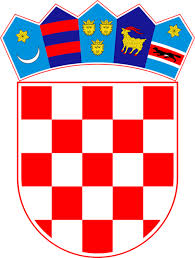 